Федеральное государственное бюджетное учреждение «Амурский референтный центр Федеральной службы по ветеринарному и фитосанитарному надзору»Испытательная лаборатория675000, Россия, Амурская область, г. Благовещенск, ул. Горького, 1ЗАЯВКАна проведение исследований (испытаний) № _________________     « _____ » ________________ 20 _____ гАнализ заявки проведен, принято/не принято в работу (нужное подчеркнуть): Специалист ОППОИ           ______________       _____________________          Дата «______»______20___г.                                                                     (подпись)                  (расшифровка подписи)    Изменение Заявки: ___________________________________________________________________________________________________________________________________________________________________________________________________________________________________________________________                                                                                                                                                                                                                    (дата/подпись уполномоченного лица ИЛ)Наименование заявителя (юридического лица, индивидуального предпринимателя):______________________Наименование заявителя (юридического лица, индивидуального предпринимателя):______________________Наименование заявителя (юридического лица, индивидуального предпринимателя):______________________Наименование заявителя (юридического лица, индивидуального предпринимателя):______________________Наименование заявителя (юридического лица, индивидуального предпринимателя):______________________Наименование заявителя (юридического лица, индивидуального предпринимателя):______________________Наименование заявителя (юридического лица, индивидуального предпринимателя):______________________Наименование заявителя (юридического лица, индивидуального предпринимателя):______________________Наименование заявителя (юридического лица, индивидуального предпринимателя):______________________Наименование заявителя (юридического лица, индивидуального предпринимателя):______________________Наименование заявителя (юридического лица, индивидуального предпринимателя):______________________Наименование заявителя (юридического лица, индивидуального предпринимателя):______________________Наименование заявителя (юридического лица, индивидуального предпринимателя):______________________Наименование заявителя (юридического лица, индивидуального предпринимателя):______________________Наименование заявителя (юридического лица, индивидуального предпринимателя):______________________Наименование заявителя (юридического лица, индивидуального предпринимателя):______________________Наименование заявителя (юридического лица, индивидуального предпринимателя):______________________Наименование заявителя (юридического лица, индивидуального предпринимателя):______________________Наименование заявителя (юридического лица, индивидуального предпринимателя):______________________Наименование заявителя (юридического лица, индивидуального предпринимателя):______________________Наименование заявителя (юридического лица, индивидуального предпринимателя):______________________Наименование заявителя (юридического лица, индивидуального предпринимателя):______________________Наименование заявителя (юридического лица, индивидуального предпринимателя):______________________Наименование заявителя (юридического лица, индивидуального предпринимателя):______________________Наименование заявителя (юридического лица, индивидуального предпринимателя):______________________Наименование заявителя (юридического лица, индивидуального предпринимателя):______________________________________ООО «Лидер» _____________________________________________________________________________ООО «Лидер» _____________________________________________________________________________ООО «Лидер» _____________________________________________________________________________ООО «Лидер» _____________________________________________________________________________ООО «Лидер» _____________________________________________________________________________ООО «Лидер» _____________________________________________________________________________ООО «Лидер» _____________________________________________________________________________ООО «Лидер» _____________________________________________________________________________ООО «Лидер» _____________________________________________________________________________ООО «Лидер» _____________________________________________________________________________ООО «Лидер» _____________________________________________________________________________ООО «Лидер» _____________________________________________________________________________ООО «Лидер» _____________________________________________________________________________ООО «Лидер» _____________________________________________________________________________ООО «Лидер» _____________________________________________________________________________ООО «Лидер» _____________________________________________________________________________ООО «Лидер» _____________________________________________________________________________ООО «Лидер» _____________________________________________________________________________ООО «Лидер» _____________________________________________________________________________ООО «Лидер» _____________________________________________________________________________ООО «Лидер» _____________________________________________________________________________ООО «Лидер» _____________________________________________________________________________ООО «Лидер» _____________________________________________________________________________ООО «Лидер» _____________________________________________________________________________ООО «Лидер» _____________________________________________________________________________ООО «Лидер» _____________________________________________________________Юридический адрес: 676680, Амурская область, Михайловский район, с. Поярково, ул. Ленина, 46Юридический адрес: 676680, Амурская область, Михайловский район, с. Поярково, ул. Ленина, 46Юридический адрес: 676680, Амурская область, Михайловский район, с. Поярково, ул. Ленина, 46Юридический адрес: 676680, Амурская область, Михайловский район, с. Поярково, ул. Ленина, 46Юридический адрес: 676680, Амурская область, Михайловский район, с. Поярково, ул. Ленина, 46Юридический адрес: 676680, Амурская область, Михайловский район, с. Поярково, ул. Ленина, 46Юридический адрес: 676680, Амурская область, Михайловский район, с. Поярково, ул. Ленина, 46Юридический адрес: 676680, Амурская область, Михайловский район, с. Поярково, ул. Ленина, 46Юридический адрес: 676680, Амурская область, Михайловский район, с. Поярково, ул. Ленина, 46Юридический адрес: 676680, Амурская область, Михайловский район, с. Поярково, ул. Ленина, 46Юридический адрес: 676680, Амурская область, Михайловский район, с. Поярково, ул. Ленина, 46Юридический адрес: 676680, Амурская область, Михайловский район, с. Поярково, ул. Ленина, 46Юридический адрес: 676680, Амурская область, Михайловский район, с. Поярково, ул. Ленина, 46Юридический адрес: 676680, Амурская область, Михайловский район, с. Поярково, ул. Ленина, 46Юридический адрес: 676680, Амурская область, Михайловский район, с. Поярково, ул. Ленина, 46Юридический адрес: 676680, Амурская область, Михайловский район, с. Поярково, ул. Ленина, 46Юридический адрес: 676680, Амурская область, Михайловский район, с. Поярково, ул. Ленина, 46Юридический адрес: 676680, Амурская область, Михайловский район, с. Поярково, ул. Ленина, 46Юридический адрес: 676680, Амурская область, Михайловский район, с. Поярково, ул. Ленина, 46Юридический адрес: 676680, Амурская область, Михайловский район, с. Поярково, ул. Ленина, 46Юридический адрес: 676680, Амурская область, Михайловский район, с. Поярково, ул. Ленина, 46Юридический адрес: 676680, Амурская область, Михайловский район, с. Поярково, ул. Ленина, 46Юридический адрес: 676680, Амурская область, Михайловский район, с. Поярково, ул. Ленина, 46Юридический адрес: 676680, Амурская область, Михайловский район, с. Поярково, ул. Ленина, 46Юридический адрес: 676680, Амурская область, Михайловский район, с. Поярково, ул. Ленина, 46Юридический адрес: 676680, Амурская область, Михайловский район, с. Поярково, ул. Ленина, 46Фактический адрес: 676680, Амурская область, Михайловский район, с. Поярково, ул. Ленина, 46Фактический адрес: 676680, Амурская область, Михайловский район, с. Поярково, ул. Ленина, 46Фактический адрес: 676680, Амурская область, Михайловский район, с. Поярково, ул. Ленина, 46Фактический адрес: 676680, Амурская область, Михайловский район, с. Поярково, ул. Ленина, 46Фактический адрес: 676680, Амурская область, Михайловский район, с. Поярково, ул. Ленина, 46Фактический адрес: 676680, Амурская область, Михайловский район, с. Поярково, ул. Ленина, 46Фактический адрес: 676680, Амурская область, Михайловский район, с. Поярково, ул. Ленина, 46Фактический адрес: 676680, Амурская область, Михайловский район, с. Поярково, ул. Ленина, 46Фактический адрес: 676680, Амурская область, Михайловский район, с. Поярково, ул. Ленина, 46Фактический адрес: 676680, Амурская область, Михайловский район, с. Поярково, ул. Ленина, 46Фактический адрес: 676680, Амурская область, Михайловский район, с. Поярково, ул. Ленина, 46Фактический адрес: 676680, Амурская область, Михайловский район, с. Поярково, ул. Ленина, 46Фактический адрес: 676680, Амурская область, Михайловский район, с. Поярково, ул. Ленина, 46Фактический адрес: 676680, Амурская область, Михайловский район, с. Поярково, ул. Ленина, 46Фактический адрес: 676680, Амурская область, Михайловский район, с. Поярково, ул. Ленина, 46Фактический адрес: 676680, Амурская область, Михайловский район, с. Поярково, ул. Ленина, 46Фактический адрес: 676680, Амурская область, Михайловский район, с. Поярково, ул. Ленина, 46Фактический адрес: 676680, Амурская область, Михайловский район, с. Поярково, ул. Ленина, 46Фактический адрес: 676680, Амурская область, Михайловский район, с. Поярково, ул. Ленина, 46Фактический адрес: 676680, Амурская область, Михайловский район, с. Поярково, ул. Ленина, 46Фактический адрес: 676680, Амурская область, Михайловский район, с. Поярково, ул. Ленина, 46Фактический адрес: 676680, Амурская область, Михайловский район, с. Поярково, ул. Ленина, 46Фактический адрес: 676680, Амурская область, Михайловский район, с. Поярково, ул. Ленина, 46Фактический адрес: 676680, Амурская область, Михайловский район, с. Поярково, ул. Ленина, 46Фактический адрес: 676680, Амурская область, Михайловский район, с. Поярково, ул. Ленина, 46Фактический адрес: 676680, Амурская область, Михайловский район, с. Поярково, ул. Ленина, 46Контактные данные (телефон, e-mail): ________________________________________________________________Контактные данные (телефон, e-mail): ________________________________________________________________Контактные данные (телефон, e-mail): ________________________________________________________________Контактные данные (телефон, e-mail): ________________________________________________________________Контактные данные (телефон, e-mail): ________________________________________________________________Контактные данные (телефон, e-mail): ________________________________________________________________Контактные данные (телефон, e-mail): ________________________________________________________________Контактные данные (телефон, e-mail): ________________________________________________________________Контактные данные (телефон, e-mail): ________________________________________________________________Контактные данные (телефон, e-mail): ________________________________________________________________Контактные данные (телефон, e-mail): ________________________________________________________________Контактные данные (телефон, e-mail): ________________________________________________________________Контактные данные (телефон, e-mail): ________________________________________________________________Контактные данные (телефон, e-mail): ________________________________________________________________Контактные данные (телефон, e-mail): ________________________________________________________________Контактные данные (телефон, e-mail): ________________________________________________________________Контактные данные (телефон, e-mail): ________________________________________________________________Контактные данные (телефон, e-mail): ________________________________________________________________Контактные данные (телефон, e-mail): ________________________________________________________________Контактные данные (телефон, e-mail): ________________________________________________________________Контактные данные (телефон, e-mail): ________________________________________________________________Контактные данные (телефон, e-mail): ________________________________________________________________Контактные данные (телефон, e-mail): ________________________________________________________________Контактные данные (телефон, e-mail): ________________________________________________________________Контактные данные (телефон, e-mail): ________________________________________________________________Контактные данные (телефон, e-mail): ________________________________________________________________ИНН:                        2820003884ИНН:                        2820003884ИНН:                        2820003884ИНН:                        2820003884ИНН:                        2820003884ОГРН:   282001001ОГРН:   282001001ОГРН:   282001001ОГРН:   282001001ОГРН:   282001001ОГРН:   282001001ОГРН:   282001001ОГРН:   282001001ОГРН:   282001001ОГРН:   282001001ОГРН:   282001001ОГРН:   282001001ОГРН:   282001001Просит провести лабораторные исследования (испытания) и измерения представленных образцов с оформлением протокола испытаний. Информация об образцах Таблица 1.Просит провести лабораторные исследования (испытания) и измерения представленных образцов с оформлением протокола испытаний. Информация об образцах Таблица 1.Просит провести лабораторные исследования (испытания) и измерения представленных образцов с оформлением протокола испытаний. Информация об образцах Таблица 1.Просит провести лабораторные исследования (испытания) и измерения представленных образцов с оформлением протокола испытаний. Информация об образцах Таблица 1.Просит провести лабораторные исследования (испытания) и измерения представленных образцов с оформлением протокола испытаний. Информация об образцах Таблица 1.Просит провести лабораторные исследования (испытания) и измерения представленных образцов с оформлением протокола испытаний. Информация об образцах Таблица 1.Просит провести лабораторные исследования (испытания) и измерения представленных образцов с оформлением протокола испытаний. Информация об образцах Таблица 1.Просит провести лабораторные исследования (испытания) и измерения представленных образцов с оформлением протокола испытаний. Информация об образцах Таблица 1.Просит провести лабораторные исследования (испытания) и измерения представленных образцов с оформлением протокола испытаний. Информация об образцах Таблица 1.Просит провести лабораторные исследования (испытания) и измерения представленных образцов с оформлением протокола испытаний. Информация об образцах Таблица 1.Просит провести лабораторные исследования (испытания) и измерения представленных образцов с оформлением протокола испытаний. Информация об образцах Таблица 1.Просит провести лабораторные исследования (испытания) и измерения представленных образцов с оформлением протокола испытаний. Информация об образцах Таблица 1.Просит провести лабораторные исследования (испытания) и измерения представленных образцов с оформлением протокола испытаний. Информация об образцах Таблица 1.Просит провести лабораторные исследования (испытания) и измерения представленных образцов с оформлением протокола испытаний. Информация об образцах Таблица 1.Просит провести лабораторные исследования (испытания) и измерения представленных образцов с оформлением протокола испытаний. Информация об образцах Таблица 1.Просит провести лабораторные исследования (испытания) и измерения представленных образцов с оформлением протокола испытаний. Информация об образцах Таблица 1.Просит провести лабораторные исследования (испытания) и измерения представленных образцов с оформлением протокола испытаний. Информация об образцах Таблица 1.Просит провести лабораторные исследования (испытания) и измерения представленных образцов с оформлением протокола испытаний. Информация об образцах Таблица 1.Просит провести лабораторные исследования (испытания) и измерения представленных образцов с оформлением протокола испытаний. Информация об образцах Таблица 1.Просит провести лабораторные исследования (испытания) и измерения представленных образцов с оформлением протокола испытаний. Информация об образцах Таблица 1.Просит провести лабораторные исследования (испытания) и измерения представленных образцов с оформлением протокола испытаний. Информация об образцах Таблица 1.Просит провести лабораторные исследования (испытания) и измерения представленных образцов с оформлением протокола испытаний. Информация об образцах Таблица 1.Просит провести лабораторные исследования (испытания) и измерения представленных образцов с оформлением протокола испытаний. Информация об образцах Таблица 1.Просит провести лабораторные исследования (испытания) и измерения представленных образцов с оформлением протокола испытаний. Информация об образцах Таблица 1.Просит провести лабораторные исследования (испытания) и измерения представленных образцов с оформлением протокола испытаний. Информация об образцах Таблица 1.Просит провести лабораторные исследования (испытания) и измерения представленных образцов с оформлением протокола испытаний. Информация об образцах Таблица 1.Выбор метода (методик) исследованийВыбор метода (методик) исследованийВыбор метода (методик) исследованийВыбор метода (методик) исследованийВыбор метода (методик) исследованийВыбор метода (методик) исследованийВыбор метода (методик) исследованийВыбор метода (методик) исследованийВыбор метода (методик) исследованийВыбор метода (методик) исследованийВыбор метода (методик) исследованийВыбор метода (методик) исследованийВыбор метода (методик) исследованийВыбор метода (методик) исследованийВыбор метода (методик) исследованийВыбор метода (методик) исследованийВыбор метода (методик) исследованийВыбор метода (методик) исследованийВыбор метода (методик) исследованийВыбор метода (методик) исследованийВыбор метода (методик) исследованийВыбор метода (методик) исследованийВыбор метода (методик) исследованийВыбор метода (методик) исследованийВыбор метода (методик) исследованийВыбор метода (методик) исследований- поручаю испытательной лаборатории- поручаю испытательной лаборатории- поручаю испытательной лаборатории- поручаю испытательной лаборатории- поручаю испытательной лаборатории- поручаю испытательной лаборатории- поручаю испытательной лаборатории- поручаю испытательной лаборатории- поручаю испытательной лаборатории- поручаю испытательной лаборатории- поручаю испытательной лаборатории- поручаю испытательной лаборатории- поручаю испытательной лаборатории- поручаю испытательной лаборатории- поручаю испытательной лаборатории- поручаю испытательной лаборатории- поручаю испытательной лаборатории- поручаю испытательной лаборатории- поручаю испытательной лаборатории- поручаю испытательной лаборатории- поручаю испытательной лаборатории- поручаю испытательной лаборатории- поручаю испытательной лаборатории- определяю самостоятельно- определяю самостоятельно- определяю самостоятельно- определяю самостоятельно- определяю самостоятельно- определяю самостоятельно- определяю самостоятельно- определяю самостоятельно- определяю самостоятельно- определяю самостоятельно- определяю самостоятельно- определяю самостоятельно- определяю самостоятельно- определяю самостоятельно- определяю самостоятельно- определяю самостоятельно- определяю самостоятельно- определяю самостоятельно- определяю самостоятельно- определяю самостоятельно- определяю самостоятельно- определяю самостоятельно- определяю самостоятельноЗаявитель ознакомлен с методами исследований (испытаний) и измерений и областью аккредитации испытательной лаборатории.Методы исследований и показатели согласованы устно.Заявитель ознакомлен с методами исследований (испытаний) и измерений и областью аккредитации испытательной лаборатории.Методы исследований и показатели согласованы устно.Заявитель ознакомлен с методами исследований (испытаний) и измерений и областью аккредитации испытательной лаборатории.Методы исследований и показатели согласованы устно.Заявитель ознакомлен с методами исследований (испытаний) и измерений и областью аккредитации испытательной лаборатории.Методы исследований и показатели согласованы устно.Заявитель ознакомлен с методами исследований (испытаний) и измерений и областью аккредитации испытательной лаборатории.Методы исследований и показатели согласованы устно.Заявитель ознакомлен с методами исследований (испытаний) и измерений и областью аккредитации испытательной лаборатории.Методы исследований и показатели согласованы устно.Заявитель ознакомлен с методами исследований (испытаний) и измерений и областью аккредитации испытательной лаборатории.Методы исследований и показатели согласованы устно.Заявитель ознакомлен с методами исследований (испытаний) и измерений и областью аккредитации испытательной лаборатории.Методы исследований и показатели согласованы устно.Заявитель ознакомлен с методами исследований (испытаний) и измерений и областью аккредитации испытательной лаборатории.Методы исследований и показатели согласованы устно.Заявитель ознакомлен с методами исследований (испытаний) и измерений и областью аккредитации испытательной лаборатории.Методы исследований и показатели согласованы устно.Заявитель ознакомлен с методами исследований (испытаний) и измерений и областью аккредитации испытательной лаборатории.Методы исследований и показатели согласованы устно.Заявитель ознакомлен с методами исследований (испытаний) и измерений и областью аккредитации испытательной лаборатории.Методы исследований и показатели согласованы устно.Заявитель ознакомлен с методами исследований (испытаний) и измерений и областью аккредитации испытательной лаборатории.Методы исследований и показатели согласованы устно.Заявитель ознакомлен с методами исследований (испытаний) и измерений и областью аккредитации испытательной лаборатории.Методы исследований и показатели согласованы устно.Заявитель ознакомлен с методами исследований (испытаний) и измерений и областью аккредитации испытательной лаборатории.Методы исследований и показатели согласованы устно.Заявитель ознакомлен с методами исследований (испытаний) и измерений и областью аккредитации испытательной лаборатории.Методы исследований и показатели согласованы устно.Заявитель ознакомлен с методами исследований (испытаний) и измерений и областью аккредитации испытательной лаборатории.Методы исследований и показатели согласованы устно.Заявитель ознакомлен с методами исследований (испытаний) и измерений и областью аккредитации испытательной лаборатории.Методы исследований и показатели согласованы устно.Заявитель ознакомлен с методами исследований (испытаний) и измерений и областью аккредитации испытательной лаборатории.Методы исследований и показатели согласованы устно.Заявитель ознакомлен с методами исследований (испытаний) и измерений и областью аккредитации испытательной лаборатории.Методы исследований и показатели согласованы устно.Заявитель ознакомлен с методами исследований (испытаний) и измерений и областью аккредитации испытательной лаборатории.Методы исследований и показатели согласованы устно.Заявитель ознакомлен с методами исследований (испытаний) и измерений и областью аккредитации испытательной лаборатории.Методы исследований и показатели согласованы устно.Заявитель ознакомлен с методами исследований (испытаний) и измерений и областью аккредитации испытательной лаборатории.Методы исследований и показатели согласованы устно.Заявитель ознакомлен с методами исследований (испытаний) и измерений и областью аккредитации испытательной лаборатории.Методы исследований и показатели согласованы устно.Заявитель ознакомлен с методами исследований (испытаний) и измерений и областью аккредитации испытательной лаборатории.Методы исследований и показатели согласованы устно.Заявитель ознакомлен с методами исследований (испытаний) и измерений и областью аккредитации испытательной лаборатории.Методы исследований и показатели согласованы устно.___________________________                              ________________________      (подпись заказчика)	                       		       (подпись сотрудника)Расчёт неопределенности (в случае если не предусмотрено методикой)      требуется       не требуетсяСогласен с выдачей отдельного протокола испытаний вне ОА по показателям: _______________________________________________________________________________________________________________________________________________________________________________________________________________________________                              ________________________      (подпись заказчика)	                       		       (подпись сотрудника)Расчёт неопределенности (в случае если не предусмотрено методикой)      требуется       не требуетсяСогласен с выдачей отдельного протокола испытаний вне ОА по показателям: _______________________________________________________________________________________________________________________________________________________________________________________________________________________________                              ________________________      (подпись заказчика)	                       		       (подпись сотрудника)Расчёт неопределенности (в случае если не предусмотрено методикой)      требуется       не требуетсяСогласен с выдачей отдельного протокола испытаний вне ОА по показателям: _______________________________________________________________________________________________________________________________________________________________________________________________________________________________                              ________________________      (подпись заказчика)	                       		       (подпись сотрудника)Расчёт неопределенности (в случае если не предусмотрено методикой)      требуется       не требуетсяСогласен с выдачей отдельного протокола испытаний вне ОА по показателям: _______________________________________________________________________________________________________________________________________________________________________________________________________________________________                              ________________________      (подпись заказчика)	                       		       (подпись сотрудника)Расчёт неопределенности (в случае если не предусмотрено методикой)      требуется       не требуетсяСогласен с выдачей отдельного протокола испытаний вне ОА по показателям: _______________________________________________________________________________________________________________________________________________________________________________________________________________________________                              ________________________      (подпись заказчика)	                       		       (подпись сотрудника)Расчёт неопределенности (в случае если не предусмотрено методикой)      требуется       не требуетсяСогласен с выдачей отдельного протокола испытаний вне ОА по показателям: _______________________________________________________________________________________________________________________________________________________________________________________________________________________________                              ________________________      (подпись заказчика)	                       		       (подпись сотрудника)Расчёт неопределенности (в случае если не предусмотрено методикой)      требуется       не требуетсяСогласен с выдачей отдельного протокола испытаний вне ОА по показателям: _______________________________________________________________________________________________________________________________________________________________________________________________________________________________                              ________________________      (подпись заказчика)	                       		       (подпись сотрудника)Расчёт неопределенности (в случае если не предусмотрено методикой)      требуется       не требуетсяСогласен с выдачей отдельного протокола испытаний вне ОА по показателям: _______________________________________________________________________________________________________________________________________________________________________________________________________________________________                              ________________________      (подпись заказчика)	                       		       (подпись сотрудника)Расчёт неопределенности (в случае если не предусмотрено методикой)      требуется       не требуетсяСогласен с выдачей отдельного протокола испытаний вне ОА по показателям: _______________________________________________________________________________________________________________________________________________________________________________________________________________________________                              ________________________      (подпись заказчика)	                       		       (подпись сотрудника)Расчёт неопределенности (в случае если не предусмотрено методикой)      требуется       не требуетсяСогласен с выдачей отдельного протокола испытаний вне ОА по показателям: _______________________________________________________________________________________________________________________________________________________________________________________________________________________________                              ________________________      (подпись заказчика)	                       		       (подпись сотрудника)Расчёт неопределенности (в случае если не предусмотрено методикой)      требуется       не требуетсяСогласен с выдачей отдельного протокола испытаний вне ОА по показателям: _______________________________________________________________________________________________________________________________________________________________________________________________________________________________                              ________________________      (подпись заказчика)	                       		       (подпись сотрудника)Расчёт неопределенности (в случае если не предусмотрено методикой)      требуется       не требуетсяСогласен с выдачей отдельного протокола испытаний вне ОА по показателям: _______________________________________________________________________________________________________________________________________________________________________________________________________________________________                              ________________________      (подпись заказчика)	                       		       (подпись сотрудника)Расчёт неопределенности (в случае если не предусмотрено методикой)      требуется       не требуетсяСогласен с выдачей отдельного протокола испытаний вне ОА по показателям: _______________________________________________________________________________________________________________________________________________________________________________________________________________________________                              ________________________      (подпись заказчика)	                       		       (подпись сотрудника)Расчёт неопределенности (в случае если не предусмотрено методикой)      требуется       не требуетсяСогласен с выдачей отдельного протокола испытаний вне ОА по показателям: _______________________________________________________________________________________________________________________________________________________________________________________________________________________________                              ________________________      (подпись заказчика)	                       		       (подпись сотрудника)Расчёт неопределенности (в случае если не предусмотрено методикой)      требуется       не требуетсяСогласен с выдачей отдельного протокола испытаний вне ОА по показателям: _______________________________________________________________________________________________________________________________________________________________________________________________________________________________                              ________________________      (подпись заказчика)	                       		       (подпись сотрудника)Расчёт неопределенности (в случае если не предусмотрено методикой)      требуется       не требуетсяСогласен с выдачей отдельного протокола испытаний вне ОА по показателям: _______________________________________________________________________________________________________________________________________________________________________________________________________________________________                              ________________________      (подпись заказчика)	                       		       (подпись сотрудника)Расчёт неопределенности (в случае если не предусмотрено методикой)      требуется       не требуетсяСогласен с выдачей отдельного протокола испытаний вне ОА по показателям: _______________________________________________________________________________________________________________________________________________________________________________________________________________________________                              ________________________      (подпись заказчика)	                       		       (подпись сотрудника)Расчёт неопределенности (в случае если не предусмотрено методикой)      требуется       не требуетсяСогласен с выдачей отдельного протокола испытаний вне ОА по показателям: _______________________________________________________________________________________________________________________________________________________________________________________________________________________________                              ________________________      (подпись заказчика)	                       		       (подпись сотрудника)Расчёт неопределенности (в случае если не предусмотрено методикой)      требуется       не требуетсяСогласен с выдачей отдельного протокола испытаний вне ОА по показателям: _______________________________________________________________________________________________________________________________________________________________________________________________________________________________                              ________________________      (подпись заказчика)	                       		       (подпись сотрудника)Расчёт неопределенности (в случае если не предусмотрено методикой)      требуется       не требуетсяСогласен с выдачей отдельного протокола испытаний вне ОА по показателям: _______________________________________________________________________________________________________________________________________________________________________________________________________________________________                              ________________________      (подпись заказчика)	                       		       (подпись сотрудника)Расчёт неопределенности (в случае если не предусмотрено методикой)      требуется       не требуетсяСогласен с выдачей отдельного протокола испытаний вне ОА по показателям: _______________________________________________________________________________________________________________________________________________________________________________________________________________________________                              ________________________      (подпись заказчика)	                       		       (подпись сотрудника)Расчёт неопределенности (в случае если не предусмотрено методикой)      требуется       не требуетсяСогласен с выдачей отдельного протокола испытаний вне ОА по показателям: _______________________________________________________________________________________________________________________________________________________________________________________________________________________________                              ________________________      (подпись заказчика)	                       		       (подпись сотрудника)Расчёт неопределенности (в случае если не предусмотрено методикой)      требуется       не требуетсяСогласен с выдачей отдельного протокола испытаний вне ОА по показателям: _______________________________________________________________________________________________________________________________________________________________________________________________________________________________                              ________________________      (подпись заказчика)	                       		       (подпись сотрудника)Расчёт неопределенности (в случае если не предусмотрено методикой)      требуется       не требуетсяСогласен с выдачей отдельного протокола испытаний вне ОА по показателям: _______________________________________________________________________________________________________________________________________________________________________________________________________________________________                              ________________________      (подпись заказчика)	                       		       (подпись сотрудника)Расчёт неопределенности (в случае если не предусмотрено методикой)      требуется       не требуетсяСогласен с выдачей отдельного протокола испытаний вне ОА по показателям: _______________________________________________________________________________________________________________________________________________________________________________________________________________________________                              ________________________      (подпись заказчика)	                       		       (подпись сотрудника)Расчёт неопределенности (в случае если не предусмотрено методикой)      требуется       не требуетсяСогласен с выдачей отдельного протокола испытаний вне ОА по показателям: ____________________________________________________________________________________________________________________________________________________________________________________________________Место отбора (район, поле, склад и т.д.):________________________________________________________________Место отбора (район, поле, склад и т.д.):________________________________________________________________Место отбора (район, поле, склад и т.д.):________________________________________________________________Место отбора (район, поле, склад и т.д.):________________________________________________________________Место отбора (район, поле, склад и т.д.):________________________________________________________________Место отбора (район, поле, склад и т.д.):________________________________________________________________Место отбора (район, поле, склад и т.д.):________________________________________________________________Место отбора (район, поле, склад и т.д.):________________________________________________________________Место отбора (район, поле, склад и т.д.):________________________________________________________________Место отбора (район, поле, склад и т.д.):________________________________________________________________Место отбора (район, поле, склад и т.д.):________________________________________________________________Место отбора (район, поле, склад и т.д.):________________________________________________________________Место отбора (район, поле, склад и т.д.):________________________________________________________________Место отбора (район, поле, склад и т.д.):________________________________________________________________Место отбора (район, поле, склад и т.д.):________________________________________________________________Место отбора (район, поле, склад и т.д.):________________________________________________________________Место отбора (район, поле, склад и т.д.):________________________________________________________________Место отбора (район, поле, склад и т.д.):________________________________________________________________Место отбора (район, поле, склад и т.д.):________________________________________________________________Место отбора (район, поле, склад и т.д.):________________________________________________________________Место отбора (район, поле, склад и т.д.):________________________________________________________________Место отбора (район, поле, склад и т.д.):________________________________________________________________Место отбора (район, поле, склад и т.д.):________________________________________________________________Место отбора (район, поле, склад и т.д.):________________________________________________________________Место отбора (район, поле, склад и т.д.):________________________________________________________________Место отбора (район, поле, склад и т.д.):________________________________________________________________Акт отбора  № __________________ «___»  _________20_____г.             Нет    	           Акт отбора  № __________________ «___»  _________20_____г.             Нет    	           Акт отбора  № __________________ «___»  _________20_____г.             Нет    	           Акт отбора  № __________________ «___»  _________20_____г.             Нет    	           Акт отбора  № __________________ «___»  _________20_____г.             Нет    	           Акт отбора  № __________________ «___»  _________20_____г.             Нет    	           Акт отбора  № __________________ «___»  _________20_____г.             Нет    	           Акт отбора  № __________________ «___»  _________20_____г.             Нет    	           Акт отбора  № __________________ «___»  _________20_____г.             Нет    	           Акт отбора  № __________________ «___»  _________20_____г.             Нет    	           Акт отбора  № __________________ «___»  _________20_____г.             Нет    	           Акт отбора  № __________________ «___»  _________20_____г.             Нет    	           Акт отбора  № __________________ «___»  _________20_____г.             Нет    	           Акт отбора  № __________________ «___»  _________20_____г.             Нет    	           Акт отбора  № __________________ «___»  _________20_____г.             Нет    	           Акт отбора  № __________________ «___»  _________20_____г.             Нет    	           Акт отбора  № __________________ «___»  _________20_____г.             Нет    	           Акт отбора  № __________________ «___»  _________20_____г.             Нет    	           Акт отбора  № __________________ «___»  _________20_____г.             Нет    	           Акт отбора  № __________________ «___»  _________20_____г.             Нет    	           Акт отбора  № __________________ «___»  _________20_____г.             Нет    	           Акт отбора  № __________________ «___»  _________20_____г.             Нет    	           Акт отбора  № __________________ «___»  _________20_____г.             Нет    	           Акт отбора  № __________________ «___»  _________20_____г.             Нет    	           Акт отбора  № __________________ «___»  _________20_____г.             Нет    	           Акт отбора  № __________________ «___»  _________20_____г.             Нет    	           Акт отбора  № __________________ «___»  _________20_____г.             Нет    	           Акт отбора  № __________________ «___»  _________20_____г.             Нет    	           Акт отбора  № __________________ «___»  _________20_____г.             Нет    	           Акт отбора  № __________________ «___»  _________20_____г.             Нет    	           Акт отбора  № __________________ «___»  _________20_____г.             Нет    	           Акт отбора  № __________________ «___»  _________20_____г.             Нет    	           Акт отбора  № __________________ «___»  _________20_____г.             Нет    	           Акт отбора  № __________________ «___»  _________20_____г.             Нет    	           Акт отбора  № __________________ «___»  _________20_____г.             Нет    	           Акт отбора  № __________________ «___»  _________20_____г.             Нет    	           Акт отбора  № __________________ «___»  _________20_____г.             Нет    	           Акт отбора  № __________________ «___»  _________20_____г.             Нет    	           Акт отбора  № __________________ «___»  _________20_____г.             Нет    	           Акт отбора  № __________________ «___»  _________20_____г.             Нет    	           Акт отбора  № __________________ «___»  _________20_____г.             Нет    	           Акт отбора  № __________________ «___»  _________20_____г.             Нет    	           Акт отбора  № __________________ «___»  _________20_____г.             Нет    	           Акт отбора  № __________________ «___»  _________20_____г.             Нет    	           Акт отбора  № __________________ «___»  _________20_____г.             Нет    	           Акт отбора  № __________________ «___»  _________20_____г.             Нет    	           Акт отбора  № __________________ «___»  _________20_____г.             Нет    	           Акт отбора  № __________________ «___»  _________20_____г.             Нет    	           Акт отбора  № __________________ «___»  _________20_____г.             Нет    	           Акт отбора  № __________________ «___»  _________20_____г.             Нет    	           Акт отбора  № __________________ «___»  _________20_____г.             Нет    	           Акт отбора  № __________________ «___»  _________20_____г.             Нет    	           Акт отбора  № __________________ «___»  _________20_____г.             Нет    	           Акт отбора  № __________________ «___»  _________20_____г.             Нет    	           Акт отбора  № __________________ «___»  _________20_____г.             Нет    	           Акт отбора  № __________________ «___»  _________20_____г.             Нет    	           Акт отбора  № __________________ «___»  _________20_____г.             Нет    	           Акт отбора  № __________________ «___»  _________20_____г.             Нет    	           Акт отбора  № __________________ «___»  _________20_____г.             Нет    	           Акт отбора  № __________________ «___»  _________20_____г.             Нет    	           Акт отбора  № __________________ «___»  _________20_____г.             Нет    	           Акт отбора  № __________________ «___»  _________20_____г.             Нет    	           Акт отбора  № __________________ «___»  _________20_____г.             Нет    	           Акт отбора  № __________________ «___»  _________20_____г.             Нет    	           Акт отбора  № __________________ «___»  _________20_____г.             Нет    	           Акт отбора  № __________________ «___»  _________20_____г.             Нет    	           Акт отбора  № __________________ «___»  _________20_____г.             Нет    	           Акт отбора  № __________________ «___»  _________20_____г.             Нет    	           Акт отбора  № __________________ «___»  _________20_____г.             Нет    	           Акт отбора  № __________________ «___»  _________20_____г.             Нет    	           Акт отбора  № __________________ «___»  _________20_____г.             Нет    	           Акт отбора  № __________________ «___»  _________20_____г.             Нет    	           Акт отбора  № __________________ «___»  _________20_____г.             Нет    	           Акт отбора  № __________________ «___»  _________20_____г.             Нет    	           Акт отбора  № __________________ «___»  _________20_____г.             Нет    	           Акт отбора  № __________________ «___»  _________20_____г.             Нет    	           Акт отбора  № __________________ «___»  _________20_____г.             Нет    	           Акт отбора  № __________________ «___»  _________20_____г.             Нет    	           Акт отбора  № __________________ «___»  _________20_____г.             Нет    	           Акт отбора  № __________________ «___»  _________20_____г.             Нет    	           Акт отбора  № __________________ «___»  _________20_____г.             Нет    	           Акт отбора  № __________________ «___»  _________20_____г.             Нет    	           Акт отбора  № __________________ «___»  _________20_____г.             Нет    	           Акт отбора  № __________________ «___»  _________20_____г.             Нет    	           Акт отбора  № __________________ «___»  _________20_____г.             Нет    	           Акт отбора  № __________________ «___»  _________20_____г.             Нет    	           Акт отбора  № __________________ «___»  _________20_____г.             Нет    	           Акт отбора  № __________________ «___»  _________20_____г.             Нет    	           Акт отбора  № __________________ «___»  _________20_____г.             Нет    	           Акт отбора  № __________________ «___»  _________20_____г.             Нет    	           Акт отбора  № __________________ «___»  _________20_____г.             Нет    	           Акт отбора  № __________________ «___»  _________20_____г.             Нет    	           Акт отбора  № __________________ «___»  _________20_____г.             Нет    	           Акт отбора  № __________________ «___»  _________20_____г.             Нет    	           Акт отбора  № __________________ «___»  _________20_____г.             Нет    	           Акт отбора  № __________________ «___»  _________20_____г.             Нет    	           Акт отбора  № __________________ «___»  _________20_____г.             Нет    	           Акт отбора  № __________________ «___»  _________20_____г.             Нет    	           Акт отбора  № __________________ «___»  _________20_____г.             Нет    	           Акт отбора  № __________________ «___»  _________20_____г.             Нет    	           Акт отбора  № __________________ «___»  _________20_____г.             Нет    	           Акт отбора  № __________________ «___»  _________20_____г.             Нет    	           Акт отбора  № __________________ «___»  _________20_____г.             Нет    	           Акт отбора  № __________________ «___»  _________20_____г.             Нет    	           Акт отбора  № __________________ «___»  _________20_____г.             Нет    	           Акт отбора  № __________________ «___»  _________20_____г.             Нет    	           Акт отбора  № __________________ «___»  _________20_____г.             Нет    	           Акт отбора  № __________________ «___»  _________20_____г.             Нет    	           Акт отбора  № __________________ «___»  _________20_____г.             Нет    	           Акт отбора  № __________________ «___»  _________20_____г.             Нет    	           Акт отбора  № __________________ «___»  _________20_____г.             Нет    	           Акт отбора  № __________________ «___»  _________20_____г.             Нет    	           Акт отбора  № __________________ «___»  _________20_____г.             Нет    	           Акт отбора  № __________________ «___»  _________20_____г.             Нет    	           Акт отбора  № __________________ «___»  _________20_____г.             Нет    	           Акт отбора  № __________________ «___»  _________20_____г.             Нет    	           Акт отбора  № __________________ «___»  _________20_____г.             Нет    	           Акт отбора  № __________________ «___»  _________20_____г.             Нет    	           Акт отбора  № __________________ «___»  _________20_____г.             Нет    	           Акт отбора  № __________________ «___»  _________20_____г.             Нет    	           Акт отбора  № __________________ «___»  _________20_____г.             Нет    	           Акт отбора  № __________________ «___»  _________20_____г.             Нет    	           Акт отбора  № __________________ «___»  _________20_____г.             Нет    	           Акт отбора  № __________________ «___»  _________20_____г.             Нет    	           Акт отбора  № __________________ «___»  _________20_____г.             Нет    	           Акт отбора  № __________________ «___»  _________20_____г.             Нет    	           Акт отбора  № __________________ «___»  _________20_____г.             Нет    	           Акт отбора  № __________________ «___»  _________20_____г.             Нет    	           Акт отбора  № __________________ «___»  _________20_____г.             Нет    	           Акт отбора  № __________________ «___»  _________20_____г.             Нет    	           Акт отбора  № __________________ «___»  _________20_____г.             Нет    	           Акт отбора  № __________________ «___»  _________20_____г.             Нет    	           Акт отбора  № __________________ «___»  _________20_____г.             Нет    	           Акт отбора  № __________________ «___»  _________20_____г.             Нет    	           Акт отбора  № __________________ «___»  _________20_____г.             Нет    	           Акт отбора  № __________________ «___»  _________20_____г.             Нет    	           Акт отбора  № __________________ «___»  _________20_____г.             Нет    	           Акт отбора  № __________________ «___»  _________20_____г.             Нет    	           Акт отбора  № __________________ «___»  _________20_____г.             Нет    	           Акт отбора  № __________________ «___»  _________20_____г.             Нет    	           Акт отбора  № __________________ «___»  _________20_____г.             Нет    	           Акт отбора  № __________________ «___»  _________20_____г.             Нет    	           Акт отбора  № __________________ «___»  _________20_____г.             Нет    	           Акт отбора  № __________________ «___»  _________20_____г.             Нет    	           Акт отбора  № __________________ «___»  _________20_____г.             Нет    	           Акт отбора  № __________________ «___»  _________20_____г.             Нет    	           Акт отбора  № __________________ «___»  _________20_____г.             Нет    	           Акт отбора  № __________________ «___»  _________20_____г.             Нет    	           Акт отбора  № __________________ «___»  _________20_____г.             Нет    	           Акт отбора  № __________________ «___»  _________20_____г.             Нет    	           Акт отбора  № __________________ «___»  _________20_____г.             Нет    	           Акт отбора  № __________________ «___»  _________20_____г.             Нет    	           Акт отбора  № __________________ «___»  _________20_____г.             Нет    	           Акт отбора  № __________________ «___»  _________20_____г.             Нет    	           Акт отбора  № __________________ «___»  _________20_____г.             Нет    	           Акт отбора  № __________________ «___»  _________20_____г.             Нет    	           Акт отбора  № __________________ «___»  _________20_____г.             Нет    	           Акт отбора  № __________________ «___»  _________20_____г.             Нет    	           Акт отбора  № __________________ «___»  _________20_____г.             Нет    	           Акт отбора  № __________________ «___»  _________20_____г.             Нет    	           Акт отбора  № __________________ «___»  _________20_____г.             Нет    	           Акт отбора  № __________________ «___»  _________20_____г.             Нет    	           Акт отбора  № __________________ «___»  _________20_____г.             Нет    	           Акт отбора  № __________________ «___»  _________20_____г.             Нет    	           Акт отбора  № __________________ «___»  _________20_____г.             Нет    	           Акт отбора  № __________________ «___»  _________20_____г.             Нет    	           Акт отбора  № __________________ «___»  _________20_____г.             Нет    	           Акт отбора  № __________________ «___»  _________20_____г.             Нет    	           Акт отбора  № __________________ «___»  _________20_____г.             Нет    	           Акт отбора  № __________________ «___»  _________20_____г.             Нет    	           Акт отбора  № __________________ «___»  _________20_____г.             Нет    	           Акт отбора  № __________________ «___»  _________20_____г.             Нет    	           Акт отбора  № __________________ «___»  _________20_____г.             Нет    	           Акт отбора  № __________________ «___»  _________20_____г.             Нет    	           Акт отбора  № __________________ «___»  _________20_____г.             Нет    	           Акт отбора  № __________________ «___»  _________20_____г.             Нет    	           Акт отбора  № __________________ «___»  _________20_____г.             Нет    	           Акт отбора  № __________________ «___»  _________20_____г.             Нет    	           Акт отбора  № __________________ «___»  _________20_____г.             Нет    	           Акт отбора  № __________________ «___»  _________20_____г.             Нет    	           Акт отбора  № __________________ «___»  _________20_____г.             Нет    	           Акт отбора  № __________________ «___»  _________20_____г.             Нет    	           Акт отбора  № __________________ «___»  _________20_____г.             Нет    	           Акт отбора  № __________________ «___»  _________20_____г.             Нет    	           Акт отбора  № __________________ «___»  _________20_____г.             Нет    	           Акт отбора  № __________________ «___»  _________20_____г.             Нет    	           Акт отбора  № __________________ «___»  _________20_____г.             Нет    	           Акт отбора  № __________________ «___»  _________20_____г.             Нет    	           Акт отбора  № __________________ «___»  _________20_____г.             Нет    	           Акт отбора  № __________________ «___»  _________20_____г.             Нет    	           Акт отбора  № __________________ «___»  _________20_____г.             Нет    	           Акт отбора  № __________________ «___»  _________20_____г.             Нет    	           Акт отбора  № __________________ «___»  _________20_____г.             Нет    	           Акт отбора  № __________________ «___»  _________20_____г.             Нет    	           Акт отбора  № __________________ «___»  _________20_____г.             Нет    	           Акт отбора  № __________________ «___»  _________20_____г.             Нет    	           Акт отбора  № __________________ «___»  _________20_____г.             Нет    	           Акт отбора  № __________________ «___»  _________20_____г.             Нет    	           Акт отбора  № __________________ «___»  _________20_____г.             Нет    	           Акт отбора  № __________________ «___»  _________20_____г.             Нет    	           Акт отбора  № __________________ «___»  _________20_____г.             Нет    	           Акт отбора  № __________________ «___»  _________20_____г.             Нет    	           Акт отбора  № __________________ «___»  _________20_____г.             Нет    	           Акт отбора  № __________________ «___»  _________20_____г.             Нет    	           Акт отбора  № __________________ «___»  _________20_____г.             Нет    	           Акт отбора  № __________________ «___»  _________20_____г.             Нет    	           Акт отбора  № __________________ «___»  _________20_____г.             Нет    	           Акт отбора  № __________________ «___»  _________20_____г.             Нет    	           Акт отбора  № __________________ «___»  _________20_____г.             Нет    	           Акт отбора  № __________________ «___»  _________20_____г.             Нет    	           Акт отбора  № __________________ «___»  _________20_____г.             Нет    	           Акт отбора  № __________________ «___»  _________20_____г.             Нет    	           Акт отбора  № __________________ «___»  _________20_____г.             Нет    	           Акт отбора  № __________________ «___»  _________20_____г.             Нет    	           Акт отбора  № __________________ «___»  _________20_____г.             Нет    	           Акт отбора  № __________________ «___»  _________20_____г.             Нет    	           Акт отбора  № __________________ «___»  _________20_____г.             Нет    	           Акт отбора  № __________________ «___»  _________20_____г.             Нет    	           Акт отбора  № __________________ «___»  _________20_____г.             Нет    	           Акт отбора  № __________________ «___»  _________20_____г.             Нет    	           Акт отбора  № __________________ «___»  _________20_____г.             Нет    	           Акт отбора  № __________________ «___»  _________20_____г.             Нет    	           Акт отбора  № __________________ «___»  _________20_____г.             Нет    	           Акт отбора  № __________________ «___»  _________20_____г.             Нет    	           Акт отбора  № __________________ «___»  _________20_____г.             Нет    	           Акт отбора  № __________________ «___»  _________20_____г.             Нет    	           Акт отбора  № __________________ «___»  _________20_____г.             Нет    	           Акт отбора  № __________________ «___»  _________20_____г.             Нет    	           Акт отбора  № __________________ «___»  _________20_____г.             Нет    	           Акт отбора  № __________________ «___»  _________20_____г.             Нет    	           Акт отбора  № __________________ «___»  _________20_____г.             Нет    	           Акт отбора  № __________________ «___»  _________20_____г.             Нет    	           Акт отбора  № __________________ «___»  _________20_____г.             Нет    	           Акт отбора  № __________________ «___»  _________20_____г.             Нет    	           Акт отбора  № __________________ «___»  _________20_____г.             Нет    	           Акт отбора  № __________________ «___»  _________20_____г.             Нет    	           Акт отбора  № __________________ «___»  _________20_____г.             Нет    	           Акт отбора  № __________________ «___»  _________20_____г.             Нет    	           Акт отбора  № __________________ «___»  _________20_____г.             Нет    	           Акт отбора  № __________________ «___»  _________20_____г.             Нет    	           Акт отбора  № __________________ «___»  _________20_____г.             Нет    	           Акт отбора  № __________________ «___»  _________20_____г.             Нет    	           Акт отбора  № __________________ «___»  _________20_____г.             Нет    	           Акт отбора  № __________________ «___»  _________20_____г.             Нет    	           Акт отбора  № __________________ «___»  _________20_____г.             Нет    	           Акт отбора  № __________________ «___»  _________20_____г.             Нет    	           Акт отбора  № __________________ «___»  _________20_____г.             Нет    	           Акт отбора  № __________________ «___»  _________20_____г.             Нет    	           Акт отбора  № __________________ «___»  _________20_____г.             Нет    	           Акт отбора  № __________________ «___»  _________20_____г.             Нет    	           Акт отбора  № __________________ «___»  _________20_____г.             Нет    	           Акт отбора  № __________________ «___»  _________20_____г.             Нет    	           Акт отбора  № __________________ «___»  _________20_____г.             Нет    	           Акт отбора  № __________________ «___»  _________20_____г.             Нет    	           Акт отбора  № __________________ «___»  _________20_____г.             Нет    	           Акт отбора  № __________________ «___»  _________20_____г.             Нет    	           Акт отбора  № __________________ «___»  _________20_____г.             Нет    	           Акт отбора  № __________________ «___»  _________20_____г.             Нет    	           Акт отбора  № __________________ «___»  _________20_____г.             Нет    	           Акт отбора  № __________________ «___»  _________20_____г.             Нет    	           Акт отбора  № __________________ «___»  _________20_____г.             Нет    	           Акт отбора  № __________________ «___»  _________20_____г.             Нет    	           Акт отбора  № __________________ «___»  _________20_____г.             Нет    	           Акт отбора  № __________________ «___»  _________20_____г.             Нет    	           Акт отбора  № __________________ «___»  _________20_____г.             Нет    	           Акт отбора  № __________________ «___»  _________20_____г.             Нет    	           Акт отбора  № __________________ «___»  _________20_____г.             Нет    	           Акт отбора  № __________________ «___»  _________20_____г.             Нет    	           Акт отбора  № __________________ «___»  _________20_____г.             Нет    	           Акт отбора  № __________________ «___»  _________20_____г.             Нет    	           Акт отбора  № __________________ «___»  _________20_____г.             Нет    	           Акт отбора  № __________________ «___»  _________20_____г.             Нет    	           Акт отбора  № __________________ «___»  _________20_____г.             Нет    	           Акт отбора  № __________________ «___»  _________20_____г.             Нет    	           Акт отбора  № __________________ «___»  _________20_____г.             Нет    	           Акт отбора  № __________________ «___»  _________20_____г.             Нет    	           Акт отбора  № __________________ «___»  _________20_____г.             Нет    	           Акт отбора  № __________________ «___»  _________20_____г.             Нет    	           Акт отбора  № __________________ «___»  _________20_____г.             Нет    	           Акт отбора  № __________________ «___»  _________20_____г.             Нет    	           Акт отбора  № __________________ «___»  _________20_____г.             Нет    	           Акт отбора  № __________________ «___»  _________20_____г.             Нет    	           Акт отбора  № __________________ «___»  _________20_____г.             Нет    	           Акт отбора  № __________________ «___»  _________20_____г.             Нет    	           Акт отбора  № __________________ «___»  _________20_____г.             Нет    	           Акт отбора  № __________________ «___»  _________20_____г.             Нет    	           Акт отбора  № __________________ «___»  _________20_____г.             Нет    	           Акт отбора  № __________________ «___»  _________20_____г.             Нет    	           Акт отбора  № __________________ «___»  _________20_____г.             Нет    	           Акт отбора  № __________________ «___»  _________20_____г.             Нет    	           Акт отбора  № __________________ «___»  _________20_____г.             Нет    	           Акт отбора  № __________________ «___»  _________20_____г.             Нет    	           Акт отбора  № __________________ «___»  _________20_____г.             Нет    	           Акт отбора  № __________________ «___»  _________20_____г.             Нет    	           Акт отбора  № __________________ «___»  _________20_____г.             Нет    	           Акт отбора  № __________________ «___»  _________20_____г.             Нет    	           Акт отбора  № __________________ «___»  _________20_____г.             Нет    	           Акт отбора  № __________________ «___»  _________20_____г.             Нет    	           Акт отбора  № __________________ «___»  _________20_____г.             Нет    	           Акт отбора  № __________________ «___»  _________20_____г.             Нет    	           Акт отбора  № __________________ «___»  _________20_____г.             Нет    	           Акт отбора  № __________________ «___»  _________20_____г.             Нет    	           Акт отбора  № __________________ «___»  _________20_____г.             Нет    	           Акт отбора  № __________________ «___»  _________20_____г.             Нет    	           Акт отбора  № __________________ «___»  _________20_____г.             Нет    	           Акт отбора  № __________________ «___»  _________20_____г.             Нет    	           Акт отбора  № __________________ «___»  _________20_____г.             Нет    	           Акт отбора  № __________________ «___»  _________20_____г.             Нет    	           Акт отбора  № __________________ «___»  _________20_____г.             Нет    	           Акт отбора  № __________________ «___»  _________20_____г.             Нет    	           Акт отбора  № __________________ «___»  _________20_____г.             Нет    	           Акт отбора  № __________________ «___»  _________20_____г.             Нет    	           Акт отбора  № __________________ «___»  _________20_____г.             Нет    	           Акт отбора  № __________________ «___»  _________20_____г.             Нет    	           Акт отбора  № __________________ «___»  _________20_____г.             Нет    	           Акт отбора  № __________________ «___»  _________20_____г.             Нет    	           Акт отбора  № __________________ «___»  _________20_____г.             Нет    	           Акт отбора  № __________________ «___»  _________20_____г.             Нет    	           Акт отбора  № __________________ «___»  _________20_____г.             Нет    	           Акт отбора  № __________________ «___»  _________20_____г.             Нет    	           Акт отбора  № __________________ «___»  _________20_____г.             Нет    	           Акт отбора  № __________________ «___»  _________20_____г.             Нет    	           Акт отбора  № __________________ «___»  _________20_____г.             Нет    	           Акт отбора  № __________________ «___»  _________20_____г.             Нет    	           Акт отбора  № __________________ «___»  _________20_____г.             Нет    	           Акт отбора  № __________________ «___»  _________20_____г.             Нет    	           Акт отбора  № __________________ «___»  _________20_____г.             Нет    	           Акт отбора  № __________________ «___»  _________20_____г.             Нет    	           Акт отбора  № __________________ «___»  _________20_____г.             Нет    	           Акт отбора  № __________________ «___»  _________20_____г.             Нет    	           Акт отбора  № __________________ «___»  _________20_____г.             Нет    	           Акт отбора  № __________________ «___»  _________20_____г.             Нет    	           Акт отбора  № __________________ «___»  _________20_____г.             Нет    	           Акт отбора  № __________________ «___»  _________20_____г.             Нет    	           Акт отбора  № __________________ «___»  _________20_____г.             Нет    	           Акт отбора  № __________________ «___»  _________20_____г.             Нет    	           Акт отбора  № __________________ «___»  _________20_____г.             Нет    	           Акт отбора  № __________________ «___»  _________20_____г.             Нет    	           Акт отбора  № __________________ «___»  _________20_____г.             Нет    	           Акт отбора  № __________________ «___»  _________20_____г.             Нет    	           Акт отбора  № __________________ «___»  _________20_____г.             Нет    	           Акт отбора  № __________________ «___»  _________20_____г.             Нет    	           Акт отбора  № __________________ «___»  _________20_____г.             Нет    	           Акт отбора  № __________________ «___»  _________20_____г.             Нет    	           Акт отбора  № __________________ «___»  _________20_____г.             Нет    	           Акт отбора  № __________________ «___»  _________20_____г.             Нет    	           Акт отбора  № __________________ «___»  _________20_____г.             Нет    	           Акт отбора  № __________________ «___»  _________20_____г.             Нет    	           Акт отбора  № __________________ «___»  _________20_____г.             Нет    	           Акт отбора  № __________________ «___»  _________20_____г.             Нет    	           Акт отбора  № __________________ «___»  _________20_____г.             Нет    	           Акт отбора  № __________________ «___»  _________20_____г.             Нет    	           Акт отбора  № __________________ «___»  _________20_____г.             Нет    	           Акт отбора  № __________________ «___»  _________20_____г.             Нет    	           Акт отбора  № __________________ «___»  _________20_____г.             Нет    	           Акт отбора  № __________________ «___»  _________20_____г.             Нет    	           Акт отбора  № __________________ «___»  _________20_____г.             Нет    	           Акт отбора  № __________________ «___»  _________20_____г.             Нет    	           Акт отбора  № __________________ «___»  _________20_____г.             Нет    	           Акт отбора  № __________________ «___»  _________20_____г.             Нет    	           Акт отбора  № __________________ «___»  _________20_____г.             Нет    	           Акт отбора  № __________________ «___»  _________20_____г.             Нет    	           Акт отбора  № __________________ «___»  _________20_____г.             Нет    	           Акт отбора  № __________________ «___»  _________20_____г.             Нет    	           Акт отбора  № __________________ «___»  _________20_____г.             Нет    	           Акт отбора  № __________________ «___»  _________20_____г.             Нет    	           Акт отбора  № __________________ «___»  _________20_____г.             Нет    	           Акт отбора  № __________________ «___»  _________20_____г.             Нет    	           Акт отбора  № __________________ «___»  _________20_____г.             Нет    	           Акт отбора  № __________________ «___»  _________20_____г.             Нет    	           Акт отбора  № __________________ «___»  _________20_____г.             Нет    	           Акт отбора  № __________________ «___»  _________20_____г.             Нет    	           Акт отбора  № __________________ «___»  _________20_____г.             Нет    	           Акт отбора  № __________________ «___»  _________20_____г.             Нет    	           Акт отбора  № __________________ «___»  _________20_____г.             Нет    	           Акт отбора  № __________________ «___»  _________20_____г.             Нет    	           Акт отбора  № __________________ «___»  _________20_____г.             Нет    	           Акт отбора  № __________________ «___»  _________20_____г.             Нет    	           Акт отбора  № __________________ «___»  _________20_____г.             Нет    	           Акт отбора  № __________________ «___»  _________20_____г.             Нет    	           Акт отбора  № __________________ «___»  _________20_____г.             Нет    	           Акт отбора  № __________________ «___»  _________20_____г.             Нет    	           Акт отбора  № __________________ «___»  _________20_____г.             Нет    	           Акт отбора  № __________________ «___»  _________20_____г.             Нет    	           Акт отбора  № __________________ «___»  _________20_____г.             Нет    	           Акт отбора  № __________________ «___»  _________20_____г.             Нет    	           Акт отбора  № __________________ «___»  _________20_____г.             Нет    	           Акт отбора  № __________________ «___»  _________20_____г.             Нет    	           Акт отбора  № __________________ «___»  _________20_____г.             Нет    	           Акт отбора  № __________________ «___»  _________20_____г.             Нет    	           Акт отбора  № __________________ «___»  _________20_____г.             Нет    	           Акт отбора  № __________________ «___»  _________20_____г.             Нет    	           Акт отбора  № __________________ «___»  _________20_____г.             Нет    	           Акт отбора  № __________________ «___»  _________20_____г.             Нет    	           Акт отбора  № __________________ «___»  _________20_____г.             Нет    	           Акт отбора  № __________________ «___»  _________20_____г.             Нет    	           Акт отбора  № __________________ «___»  _________20_____г.             Нет    	           Акт отбора  № __________________ «___»  _________20_____г.             Нет    	           Акт отбора  № __________________ «___»  _________20_____г.             Нет    	           Акт отбора  № __________________ «___»  _________20_____г.             Нет    	           Акт отбора  № __________________ «___»  _________20_____г.             Нет    	           Акт отбора  № __________________ «___»  _________20_____г.             Нет    	           Акт отбора  № __________________ «___»  _________20_____г.             Нет    	           Акт отбора  № __________________ «___»  _________20_____г.             Нет    	           Акт отбора  № __________________ «___»  _________20_____г.             Нет    	           Акт отбора  № __________________ «___»  _________20_____г.             Нет    	           Акт отбора  № __________________ «___»  _________20_____г.             Нет    	           Акт отбора  № __________________ «___»  _________20_____г.             Нет    	           Акт отбора  № __________________ «___»  _________20_____г.             Нет    	           Акт отбора  № __________________ «___»  _________20_____г.             Нет    	           Акт отбора  № __________________ «___»  _________20_____г.             Нет    	           Акт отбора  № __________________ «___»  _________20_____г.             Нет    	           Акт отбора  № __________________ «___»  _________20_____г.             Нет    	           Акт отбора  № __________________ «___»  _________20_____г.             Нет    	           Акт отбора  № __________________ «___»  _________20_____г.             Нет    	           Акт отбора  № __________________ «___»  _________20_____г.             Нет    	           Акт отбора  № __________________ «___»  _________20_____г.             Нет    	           Акт отбора  № __________________ «___»  _________20_____г.             Нет    	           Акт отбора  № __________________ «___»  _________20_____г.             Нет    	           Акт отбора  № __________________ «___»  _________20_____г.             Нет    	           Акт отбора  № __________________ «___»  _________20_____г.             Нет    	           Акт отбора  № __________________ «___»  _________20_____г.             Нет    	           Акт отбора  № __________________ «___»  _________20_____г.             Нет    	           Акт отбора  № __________________ «___»  _________20_____г.             Нет    	           Акт отбора  № __________________ «___»  _________20_____г.             Нет    	           Акт отбора  № __________________ «___»  _________20_____г.             Нет    	           Акт отбора  № __________________ «___»  _________20_____г.             Нет    	           Акт отбора  № __________________ «___»  _________20_____г.             Нет    	           Акт отбора  № __________________ «___»  _________20_____г.             Нет    	           Акт отбора  № __________________ «___»  _________20_____г.             Нет    	           Акт отбора  № __________________ «___»  _________20_____г.             Нет    	           Акт отбора  № __________________ «___»  _________20_____г.             Нет    	           Акт отбора  № __________________ «___»  _________20_____г.             Нет    	           Акт отбора  № __________________ «___»  _________20_____г.             Нет    	           Акт отбора  № __________________ «___»  _________20_____г.             Нет    	           Акт отбора  № __________________ «___»  _________20_____г.             Нет    	           Акт отбора  № __________________ «___»  _________20_____г.             Нет    	           Акт отбора  № __________________ «___»  _________20_____г.             Нет    	           Акт отбора  № __________________ «___»  _________20_____г.             Нет    	           Акт отбора  № __________________ «___»  _________20_____г.             Нет    	           Акт отбора  № __________________ «___»  _________20_____г.             Нет    	           Акт отбора  № __________________ «___»  _________20_____г.             Нет    	           Акт отбора  № __________________ «___»  _________20_____г.             Нет    	           Акт отбора  № __________________ «___»  _________20_____г.             Нет    	           Акт отбора  № __________________ «___»  _________20_____г.             Нет    	           Акт отбора  № __________________ «___»  _________20_____г.             Нет    	           Акт отбора  № __________________ «___»  _________20_____г.             Нет    	           Акт отбора  № __________________ «___»  _________20_____г.             Нет    	           Акт отбора  № __________________ «___»  _________20_____г.             Нет    	           Акт отбора  № __________________ «___»  _________20_____г.             Нет    	           Акт отбора  № __________________ «___»  _________20_____г.             Нет    	           Акт отбора  № __________________ «___»  _________20_____г.             Нет    	           Акт отбора  № __________________ «___»  _________20_____г.             Нет    	           Акт отбора  № __________________ «___»  _________20_____г.             Нет    	           Акт отбора  № __________________ «___»  _________20_____г.             Нет    	           Акт отбора  № __________________ «___»  _________20_____г.             Нет    	           Акт отбора  № __________________ «___»  _________20_____г.             Нет    	           Акт отбора  № __________________ «___»  _________20_____г.             Нет    	           Акт отбора  № __________________ «___»  _________20_____г.             Нет    	           Акт отбора  № __________________ «___»  _________20_____г.             Нет    	           Акт отбора  № __________________ «___»  _________20_____г.             Нет    	           Акт отбора  № __________________ «___»  _________20_____г.             Нет    	           Акт отбора  № __________________ «___»  _________20_____г.             Нет    	           Акт отбора  № __________________ «___»  _________20_____г.             Нет    	           Акт отбора  № __________________ «___»  _________20_____г.             Нет    	           Акт отбора  № __________________ «___»  _________20_____г.             Нет    	           Акт отбора  № __________________ «___»  _________20_____г.             Нет    	           Акт отбора  № __________________ «___»  _________20_____г.             Нет    	           Акт отбора  № __________________ «___»  _________20_____г.             Нет    	           Акт отбора  № __________________ «___»  _________20_____г.             Нет    	           Акт отбора  № __________________ «___»  _________20_____г.             Нет    	           Акт отбора  № __________________ «___»  _________20_____г.             Нет    	           Акт отбора  № __________________ «___»  _________20_____г.             Нет    	           Акт отбора  № __________________ «___»  _________20_____г.             Нет    	           Акт отбора  № __________________ «___»  _________20_____г.             Нет    	           Акт отбора  № __________________ «___»  _________20_____г.             Нет    	           Акт отбора  № __________________ «___»  _________20_____г.             Нет    	           Акт отбора  № __________________ «___»  _________20_____г.             Нет    	           Акт отбора  № __________________ «___»  _________20_____г.             Нет    	           Акт отбора  № __________________ «___»  _________20_____г.             Нет    	           Акт отбора  № __________________ «___»  _________20_____г.             Нет    	           Акт отбора  № __________________ «___»  _________20_____г.             Нет    	           Акт отбора  № __________________ «___»  _________20_____г.             Нет    	           Акт отбора  № __________________ «___»  _________20_____г.             Нет    	           Акт отбора  № __________________ «___»  _________20_____г.             Нет    	           Акт отбора  № __________________ «___»  _________20_____г.             Нет    	           Акт отбора  № __________________ «___»  _________20_____г.             Нет    	           Акт отбора  № __________________ «___»  _________20_____г.             Нет    	           Акт отбора  № __________________ «___»  _________20_____г.             Нет    	           Акт отбора  № __________________ «___»  _________20_____г.             Нет    	           Акт отбора  № __________________ «___»  _________20_____г.             Нет    	           Акт отбора  № __________________ «___»  _________20_____г.             Нет    	           Акт отбора  № __________________ «___»  _________20_____г.             Нет    	           Акт отбора  № __________________ «___»  _________20_____г.             Нет    	           Акт отбора  № __________________ «___»  _________20_____г.             Нет    	           Акт отбора  № __________________ «___»  _________20_____г.             Нет    	           Акт отбора  № __________________ «___»  _________20_____г.             Нет    	           Акт отбора  № __________________ «___»  _________20_____г.             Нет    	           Акт отбора  № __________________ «___»  _________20_____г.             Нет    	           Акт отбора  № __________________ «___»  _________20_____г.             Нет    	           Акт отбора  № __________________ «___»  _________20_____г.             Нет    	           Акт отбора  № __________________ «___»  _________20_____г.             Нет    	           Акт отбора  № __________________ «___»  _________20_____г.             Нет    	           Акт отбора  № __________________ «___»  _________20_____г.             Нет    	           Акт отбора  № __________________ «___»  _________20_____г.             Нет    	           Акт отбора  № __________________ «___»  _________20_____г.             Нет    	           Акт отбора  № __________________ «___»  _________20_____г.             Нет    	           Акт отбора  № __________________ «___»  _________20_____г.             Нет    	           Акт отбора  № __________________ «___»  _________20_____г.             Нет    	           Акт отбора  № __________________ «___»  _________20_____г.             Нет    	           Акт отбора  № __________________ «___»  _________20_____г.             Нет    	           Акт отбора  № __________________ «___»  _________20_____г.             Нет    	           Акт отбора  № __________________ «___»  _________20_____г.             Нет    	           Акт отбора  № __________________ «___»  _________20_____г.             Нет    	           Акт отбора  № __________________ «___»  _________20_____г.             Нет    	           Акт отбора  № __________________ «___»  _________20_____г.             Нет    	           Акт отбора  № __________________ «___»  _________20_____г.             Нет    	           Акт отбора  № __________________ «___»  _________20_____г.             Нет    	           Акт отбора  № __________________ «___»  _________20_____г.             Нет    	           Акт отбора  № __________________ «___»  _________20_____г.             Нет    	           Акт отбора  № __________________ «___»  _________20_____г.             Нет    	           Акт отбора  № __________________ «___»  _________20_____г.             Нет    	           Акт отбора  № __________________ «___»  _________20_____г.             Нет    	           Акт отбора  № __________________ «___»  _________20_____г.             Нет    	           Акт отбора  № __________________ «___»  _________20_____г.             Нет    	           Акт отбора  № __________________ «___»  _________20_____г.             Нет    	           Акт отбора  № __________________ «___»  _________20_____г.             Нет    	           Акт отбора  № __________________ «___»  _________20_____г.             Нет    	           Акт отбора  № __________________ «___»  _________20_____г.             Нет    	           Акт отбора  № __________________ «___»  _________20_____г.             Нет    	           Акт отбора  № __________________ «___»  _________20_____г.             Нет    	           Акт отбора  № __________________ «___»  _________20_____г.             Нет    	           Акт отбора  № __________________ «___»  _________20_____г.             Нет    	           Акт отбора  № __________________ «___»  _________20_____г.             Нет    	           Акт отбора  № __________________ «___»  _________20_____г.             Нет    	           Акт отбора  № __________________ «___»  _________20_____г.             Нет    	           Акт отбора  № __________________ «___»  _________20_____г.             Нет    	           Акт отбора  № __________________ «___»  _________20_____г.             Нет    	           Акт отбора  № __________________ «___»  _________20_____г.             Нет    	           Акт отбора  № __________________ «___»  _________20_____г.             Нет    	           Акт отбора  № __________________ «___»  _________20_____г.             Нет    	           Акт отбора  № __________________ «___»  _________20_____г.             Нет    	           Акт отбора  № __________________ «___»  _________20_____г.             Нет    	           Акт отбора  № __________________ «___»  _________20_____г.             Нет    	           Акт отбора  № __________________ «___»  _________20_____г.             Нет    	           Акт отбора  № __________________ «___»  _________20_____г.             Нет    	           Акт отбора  № __________________ «___»  _________20_____г.             Нет    	           Акт отбора  № __________________ «___»  _________20_____г.             Нет    	           Акт отбора  № __________________ «___»  _________20_____г.             Нет    	           Акт отбора  № __________________ «___»  _________20_____г.             Нет    	           Акт отбора  № __________________ «___»  _________20_____г.             Нет    	           Акт отбора  № __________________ «___»  _________20_____г.             Нет    	           Акт отбора  № __________________ «___»  _________20_____г.             Нет    	           Акт отбора  № __________________ «___»  _________20_____г.             Нет    	           Акт отбора  № __________________ «___»  _________20_____г.             Нет    	           Акт отбора  № __________________ «___»  _________20_____г.             Нет    	           Акт отбора  № __________________ «___»  _________20_____г.             Нет    	           Акт отбора  № __________________ «___»  _________20_____г.             Нет    	           Акт отбора  № __________________ «___»  _________20_____г.             Нет    	           Акт отбора  № __________________ «___»  _________20_____г.             Нет    	           Акт отбора  № __________________ «___»  _________20_____г.             Нет    	           Акт отбора  № __________________ «___»  _________20_____г.             Нет    	           Акт отбора  № __________________ «___»  _________20_____г.             Нет    	           Акт отбора  № __________________ «___»  _________20_____г.             Нет    	           Акт отбора  № __________________ «___»  _________20_____г.             Нет    	           Акт отбора  № __________________ «___»  _________20_____г.             Нет    	           Акт отбора  № __________________ «___»  _________20_____г.             Нет    	           Акт отбора  № __________________ «___»  _________20_____г.             Нет    	           Акт отбора  № __________________ «___»  _________20_____г.             Нет    	           Акт отбора  № __________________ «___»  _________20_____г.             Нет    	           Акт отбора  № __________________ «___»  _________20_____г.             Нет    	           Акт отбора  № __________________ «___»  _________20_____г.             Нет    	           Акт отбора  № __________________ «___»  _________20_____г.             Нет    	           Акт отбора  № __________________ «___»  _________20_____г.             Нет    	           Акт отбора  № __________________ «___»  _________20_____г.             Нет    	           Акт отбора  № __________________ «___»  _________20_____г.             Нет    	           Акт отбора  № __________________ «___»  _________20_____г.             Нет    	           Акт отбора  № __________________ «___»  _________20_____г.             Нет    	           Акт отбора  № __________________ «___»  _________20_____г.             Нет    	           Акт отбора  № __________________ «___»  _________20_____г.             Нет    	           Акт отбора  № __________________ «___»  _________20_____г.             Нет    	           Акт отбора  № __________________ «___»  _________20_____г.             Нет    	           Акт отбора  № __________________ «___»  _________20_____г.             Нет    	           Акт отбора  № __________________ «___»  _________20_____г.             Нет    	           Акт отбора  № __________________ «___»  _________20_____г.             Нет    	           Акт отбора  № __________________ «___»  _________20_____г.             Нет    	           Акт отбора  № __________________ «___»  _________20_____г.             Нет    	           Акт отбора  № __________________ «___»  _________20_____г.             Нет    	           Акт отбора  № __________________ «___»  _________20_____г.             Нет    	           Акт отбора  № __________________ «___»  _________20_____г.             Нет    	           Акт отбора  № __________________ «___»  _________20_____г.             Нет    	           Акт отбора  № __________________ «___»  _________20_____г.             Нет    	           Акт отбора  № __________________ «___»  _________20_____г.             Нет    	           Акт отбора  № __________________ «___»  _________20_____г.             Нет    	           Акт отбора  № __________________ «___»  _________20_____г.             Нет    	           Акт отбора  № __________________ «___»  _________20_____г.             Нет    	           Акт отбора  № __________________ «___»  _________20_____г.             Нет    	           Акт отбора  № __________________ «___»  _________20_____г.             Нет    	           Акт отбора  № __________________ «___»  _________20_____г.             Нет    	           Акт отбора  № __________________ «___»  _________20_____г.             Нет    	           Акт отбора  № __________________ «___»  _________20_____г.             Нет    	           Акт отбора  № __________________ «___»  _________20_____г.             Нет    	           Акт отбора  № __________________ «___»  _________20_____г.             Нет    	           Акт отбора  № __________________ «___»  _________20_____г.             Нет    	           Акт отбора  № __________________ «___»  _________20_____г.             Нет    	           Акт отбора  № __________________ «___»  _________20_____г.             Нет    	           Акт отбора  № __________________ «___»  _________20_____г.             Нет    	           Акт отбора  № __________________ «___»  _________20_____г.             Нет    	           Акт отбора  № __________________ «___»  _________20_____г.             Нет    	           Акт отбора  № __________________ «___»  _________20_____г.             Нет    	           Акт отбора  № __________________ «___»  _________20_____г.             Нет    	           Акт отбора  № __________________ «___»  _________20_____г.             Нет    	           Акт отбора  № __________________ «___»  _________20_____г.             Нет    	           Акт отбора  № __________________ «___»  _________20_____г.             Нет    	           Акт отбора  № __________________ «___»  _________20_____г.             Нет    	           Акт отбора  № __________________ «___»  _________20_____г.             Нет    	           Акт отбора  № __________________ «___»  _________20_____г.             Нет    	           Акт отбора  № __________________ «___»  _________20_____г.             Нет    	           Акт отбора  № __________________ «___»  _________20_____г.             Нет    	           Акт отбора  № __________________ «___»  _________20_____г.             Нет    	           Акт отбора  № __________________ «___»  _________20_____г.             Нет    	           Акт отбора  № __________________ «___»  _________20_____г.             Нет    	           Акт отбора  № __________________ «___»  _________20_____г.             Нет    	           Акт отбора  № __________________ «___»  _________20_____г.             Нет    	           Акт отбора  № __________________ «___»  _________20_____г.             Нет    	           Акт отбора  № __________________ «___»  _________20_____г.             Нет    	           Акт отбора  № __________________ «___»  _________20_____г.             Нет    	           Акт отбора  № __________________ «___»  _________20_____г.             Нет    	           Акт отбора  № __________________ «___»  _________20_____г.             Нет    	           Акт отбора  № __________________ «___»  _________20_____г.             Нет    	           Акт отбора  № __________________ «___»  _________20_____г.             Нет    	           Акт отбора  № __________________ «___»  _________20_____г.             Нет    	           Акт отбора  № __________________ «___»  _________20_____г.             Нет    	           Акт отбора  № __________________ «___»  _________20_____г.             Нет    	           Акт отбора  № __________________ «___»  _________20_____г.             Нет    	           Акт отбора  № __________________ «___»  _________20_____г.             Нет    	           Акт отбора  № __________________ «___»  _________20_____г.             Нет    	           Акт отбора  № __________________ «___»  _________20_____г.             Нет    	           Акт отбора  № __________________ «___»  _________20_____г.             Нет    	           Акт отбора  № __________________ «___»  _________20_____г.             Нет    	           Акт отбора  № __________________ «___»  _________20_____г.             Нет    	           Акт отбора  № __________________ «___»  _________20_____г.             Нет    	           Акт отбора  № __________________ «___»  _________20_____г.             Нет    	           Акт отбора  № __________________ «___»  _________20_____г.             Нет    	           Акт отбора  № __________________ «___»  _________20_____г.             Нет    	           Акт отбора  № __________________ «___»  _________20_____г.             Нет    	           Акт отбора  № __________________ «___»  _________20_____г.             Нет    	           Акт отбора  № __________________ «___»  _________20_____г.             Нет    	           Акт отбора  № __________________ «___»  _________20_____г.             Нет    	           Акт отбора  № __________________ «___»  _________20_____г.             Нет    	           Акт отбора  № __________________ «___»  _________20_____г.             Нет    	           Акт отбора  № __________________ «___»  _________20_____г.             Нет    	           Акт отбора  № __________________ «___»  _________20_____г.             Нет    	           Акт отбора  № __________________ «___»  _________20_____г.             Нет    	           Акт отбора  № __________________ «___»  _________20_____г.             Нет    	           Акт отбора  № __________________ «___»  _________20_____г.             Нет    	           Акт отбора  № __________________ «___»  _________20_____г.             Нет    	           Акт отбора  № __________________ «___»  _________20_____г.             Нет    	           Акт отбора  № __________________ «___»  _________20_____г.             Нет    	           Акт отбора  № __________________ «___»  _________20_____г.             Нет    	           Акт отбора  № __________________ «___»  _________20_____г.             Нет    	           Акт отбора  № __________________ «___»  _________20_____г.             Нет    	           Акт отбора  № __________________ «___»  _________20_____г.             Нет    	           Акт отбора  № __________________ «___»  _________20_____г.             Нет    	           Акт отбора  № __________________ «___»  _________20_____г.             Нет    	           Акт отбора  № __________________ «___»  _________20_____г.             Нет    	           Акт отбора  № __________________ «___»  _________20_____г.             Нет    	           Акт отбора  № __________________ «___»  _________20_____г.             Нет    	           Акт отбора  № __________________ «___»  _________20_____г.             Нет    	           Акт отбора  № __________________ «___»  _________20_____г.             Нет    	           Акт отбора  № __________________ «___»  _________20_____г.             Нет    	           Акт отбора  № __________________ «___»  _________20_____г.             Нет    	           Акт отбора  № __________________ «___»  _________20_____г.             Нет    	           Акт отбора  № __________________ «___»  _________20_____г.             Нет    	           Акт отбора  № __________________ «___»  _________20_____г.             Нет    	           Акт отбора  № __________________ «___»  _________20_____г.             Нет    	           Акт отбора  № __________________ «___»  _________20_____г.             Нет    	           Акт отбора  № __________________ «___»  _________20_____г.             Нет    	           Акт отбора  № __________________ «___»  _________20_____г.             Нет    	           Акт отбора  № __________________ «___»  _________20_____г.             Нет    	           Акт отбора  № __________________ «___»  _________20_____г.             Нет    	           Акт отбора  № __________________ «___»  _________20_____г.             Нет    	           Акт отбора  № __________________ «___»  _________20_____г.             Нет    	           Акт отбора  № __________________ «___»  _________20_____г.             Нет    	           Акт отбора  № __________________ «___»  _________20_____г.             Нет    	           Акт отбора  № __________________ «___»  _________20_____г.             Нет    	           Акт отбора  № __________________ «___»  _________20_____г.             Нет    	           Акт отбора  № __________________ «___»  _________20_____г.             Нет    	           Акт отбора  № __________________ «___»  _________20_____г.             Нет    	           Акт отбора  № __________________ «___»  _________20_____г.             Нет    	           Акт отбора  № __________________ «___»  _________20_____г.             Нет    	           Акт отбора  № __________________ «___»  _________20_____г.             Нет    	           Акт отбора  № __________________ «___»  _________20_____г.             Нет    	           Акт отбора  № __________________ «___»  _________20_____г.             Нет    	           Акт отбора  № __________________ «___»  _________20_____г.             Нет    	           Акт отбора  № __________________ «___»  _________20_____г.             Нет    	           Акт отбора  № __________________ «___»  _________20_____г.             Нет    	           Акт отбора  № __________________ «___»  _________20_____г.             Нет    	           Акт отбора  № __________________ «___»  _________20_____г.             Нет    	           Акт отбора  № __________________ «___»  _________20_____г.             Нет    	           Акт отбора  № __________________ «___»  _________20_____г.             Нет    	           Акт отбора  № __________________ «___»  _________20_____г.             Нет    	           Акт отбора  № __________________ «___»  _________20_____г.             Нет    	           Акт отбора  № __________________ «___»  _________20_____г.             Нет    	           Акт отбора  № __________________ «___»  _________20_____г.             Нет    	           Акт отбора  № __________________ «___»  _________20_____г.             Нет    	           Акт отбора  № __________________ «___»  _________20_____г.             Нет    	           Акт отбора  № __________________ «___»  _________20_____г.             Нет    	           Акт отбора  № __________________ «___»  _________20_____г.             Нет    	           Акт отбора  № __________________ «___»  _________20_____г.             Нет    	           Акт отбора  № __________________ «___»  _________20_____г.             Нет    	           Акт отбора  № __________________ «___»  _________20_____г.             Нет    	           Акт отбора  № __________________ «___»  _________20_____г.             Нет    	           Акт отбора  № __________________ «___»  _________20_____г.             Нет    	           Акт отбора  № __________________ «___»  _________20_____г.             Нет    	           Акт отбора  № __________________ «___»  _________20_____г.             Нет    	           Акт отбора  № __________________ «___»  _________20_____г.             Нет    	           Акт отбора  № __________________ «___»  _________20_____г.             Нет    	           Акт отбора  № __________________ «___»  _________20_____г.             Нет    	           Акт отбора  № __________________ «___»  _________20_____г.             Нет    	           Акт отбора  № __________________ «___»  _________20_____г.             Нет    	           Акт отбора  № __________________ «___»  _________20_____г.             Нет    	           Акт отбора  № __________________ «___»  _________20_____г.             Нет    	           Акт отбора  № __________________ «___»  _________20_____г.             Нет    	           Акт отбора  № __________________ «___»  _________20_____г.             Нет    	           Акт отбора  № __________________ «___»  _________20_____г.             Нет    	           Акт отбора  № __________________ «___»  _________20_____г.             Нет    	           Акт отбора  № __________________ «___»  _________20_____г.             Нет    	           Акт отбора  № __________________ «___»  _________20_____г.             Нет    	           Акт отбора  № __________________ «___»  _________20_____г.             Нет    	           Акт отбора  № __________________ «___»  _________20_____г.             Нет    	           Акт отбора  № __________________ «___»  _________20_____г.             Нет    	           Акт отбора  № __________________ «___»  _________20_____г.             Нет    	           Акт отбора  № __________________ «___»  _________20_____г.             Нет    	           Акт отбора  № __________________ «___»  _________20_____г.             Нет    	           Акт отбора  № __________________ «___»  _________20_____г.             Нет    	           Акт отбора  № __________________ «___»  _________20_____г.             Нет    	           Акт отбора  № __________________ «___»  _________20_____г.             Нет    	           Акт отбора  № __________________ «___»  _________20_____г.             Нет    	           Акт отбора  № __________________ «___»  _________20_____г.             Нет    	           Акт отбора  № __________________ «___»  _________20_____г.             Нет    	           Акт отбора  № __________________ «___»  _________20_____г.             Нет    	           Акт отбора  № __________________ «___»  _________20_____г.             Нет    	           Акт отбора  № __________________ «___»  _________20_____г.             Нет    	           Акт отбора  № __________________ «___»  _________20_____г.             Нет    	           Акт отбора  № __________________ «___»  _________20_____г.             Нет    	           Акт отбора  № __________________ «___»  _________20_____г.             Нет    	           Акт отбора  № __________________ «___»  _________20_____г.             Нет    	           Акт отбора  № __________________ «___»  _________20_____г.             Нет    	           Акт отбора  № __________________ «___»  _________20_____г.             Нет    	           Акт отбора  № __________________ «___»  _________20_____г.             Нет    	           Акт отбора  № __________________ «___»  _________20_____г.             Нет    	           Акт отбора  № __________________ «___»  _________20_____г.             Нет    	           Акт отбора  № __________________ «___»  _________20_____г.             Нет    	           Акт отбора  № __________________ «___»  _________20_____г.             Нет    	           Акт отбора  № __________________ «___»  _________20_____г.             Нет    	           Акт отбора  № __________________ «___»  _________20_____г.             Нет    	           Акт отбора  № __________________ «___»  _________20_____г.             Нет    	           Акт отбора  № __________________ «___»  _________20_____г.             Нет    	           Акт отбора  № __________________ «___»  _________20_____г.             Нет    	           Акт отбора  № __________________ «___»  _________20_____г.             Нет    	           Акт отбора  № __________________ «___»  _________20_____г.             Нет    	           Акт отбора  № __________________ «___»  _________20_____г.             Нет    	           Акт отбора  № __________________ «___»  _________20_____г.             Нет    	           Акт отбора  № __________________ «___»  _________20_____г.             Нет    	           Акт отбора  № __________________ «___»  _________20_____г.             Нет    	           Акт отбора  № __________________ «___»  _________20_____г.             Нет    	           Акт отбора  № __________________ «___»  _________20_____г.             Нет    	           Акт отбора  № __________________ «___»  _________20_____г.             Нет    	           Акт отбора  № __________________ «___»  _________20_____г.             Нет    	           Акт отбора  № __________________ «___»  _________20_____г.             Нет    	           Акт отбора  № __________________ «___»  _________20_____г.             Нет    	           Акт отбора  № __________________ «___»  _________20_____г.             Нет    	           Акт отбора  № __________________ «___»  _________20_____г.             Нет    	           Акт отбора  № __________________ «___»  _________20_____г.             Нет    	           Акт отбора  № __________________ «___»  _________20_____г.             Нет    	           Акт отбора  № __________________ «___»  _________20_____г.             Нет    	           Акт отбора  № __________________ «___»  _________20_____г.             Нет    	           Акт отбора  № __________________ «___»  _________20_____г.             Нет    	           Акт отбора  № __________________ «___»  _________20_____г.             Нет    	           Отбор и доставку образцов произвел:Отбор и доставку образцов произвел:Отбор и доставку образцов произвел:Отбор и доставку образцов произвел:Отбор и доставку образцов произвел:Отбор и доставку образцов произвел:Отбор и доставку образцов произвел:Отбор и доставку образцов произвел:Отбор и доставку образцов произвел:Отбор и доставку образцов произвел:Отбор и доставку образцов произвел:Отбор и доставку образцов произвел:Отбор и доставку образцов произвел:Отбор и доставку образцов произвел:Отбор и доставку образцов произвел:Отбор и доставку образцов произвел:Отбор и доставку образцов произвел:Отбор и доставку образцов произвел:Отбор и доставку образцов произвел:Отбор и доставку образцов произвел:Отбор и доставку образцов произвел:Отбор и доставку образцов произвел:Отбор и доставку образцов произвел:Отбор и доставку образцов произвел:Отбор и доставку образцов произвел:Отбор и доставку образцов произвел:- заявитель (его представитель)*- заявитель (его представитель)*- заявитель (его представитель)*- заявитель (его представитель)*- заявитель (его представитель)*- заявитель (его представитель)*- заявитель (его представитель)*- заявитель (его представитель)*- заявитель (его представитель)*- заявитель (его представитель)*- заявитель (его представитель)*- специалист испытательной лаборатории- специалист испытательной лаборатории- специалист испытательной лаборатории- специалист испытательной лаборатории- специалист испытательной лаборатории- специалист испытательной лаборатории- специалист испытательной лаборатории- специалист испытательной лаборатории- специалист испытательной лаборатории- специалист испытательной лаборатории- прочее- прочее- прочее*Заявитель несет полную ответственность за качество проведения отбора образцов и их доставку в испытательную лабораторию для проведения исследований (испытаний) и измерений.*Заявитель несет полную ответственность за качество проведения отбора образцов и их доставку в испытательную лабораторию для проведения исследований (испытаний) и измерений.*Заявитель несет полную ответственность за качество проведения отбора образцов и их доставку в испытательную лабораторию для проведения исследований (испытаний) и измерений.*Заявитель несет полную ответственность за качество проведения отбора образцов и их доставку в испытательную лабораторию для проведения исследований (испытаний) и измерений.*Заявитель несет полную ответственность за качество проведения отбора образцов и их доставку в испытательную лабораторию для проведения исследований (испытаний) и измерений.*Заявитель несет полную ответственность за качество проведения отбора образцов и их доставку в испытательную лабораторию для проведения исследований (испытаний) и измерений.*Заявитель несет полную ответственность за качество проведения отбора образцов и их доставку в испытательную лабораторию для проведения исследований (испытаний) и измерений.*Заявитель несет полную ответственность за качество проведения отбора образцов и их доставку в испытательную лабораторию для проведения исследований (испытаний) и измерений.*Заявитель несет полную ответственность за качество проведения отбора образцов и их доставку в испытательную лабораторию для проведения исследований (испытаний) и измерений.*Заявитель несет полную ответственность за качество проведения отбора образцов и их доставку в испытательную лабораторию для проведения исследований (испытаний) и измерений.*Заявитель несет полную ответственность за качество проведения отбора образцов и их доставку в испытательную лабораторию для проведения исследований (испытаний) и измерений.*Заявитель несет полную ответственность за качество проведения отбора образцов и их доставку в испытательную лабораторию для проведения исследований (испытаний) и измерений.*Заявитель несет полную ответственность за качество проведения отбора образцов и их доставку в испытательную лабораторию для проведения исследований (испытаний) и измерений.*Заявитель несет полную ответственность за качество проведения отбора образцов и их доставку в испытательную лабораторию для проведения исследований (испытаний) и измерений.*Заявитель несет полную ответственность за качество проведения отбора образцов и их доставку в испытательную лабораторию для проведения исследований (испытаний) и измерений.*Заявитель несет полную ответственность за качество проведения отбора образцов и их доставку в испытательную лабораторию для проведения исследований (испытаний) и измерений.*Заявитель несет полную ответственность за качество проведения отбора образцов и их доставку в испытательную лабораторию для проведения исследований (испытаний) и измерений.*Заявитель несет полную ответственность за качество проведения отбора образцов и их доставку в испытательную лабораторию для проведения исследований (испытаний) и измерений.*Заявитель несет полную ответственность за качество проведения отбора образцов и их доставку в испытательную лабораторию для проведения исследований (испытаний) и измерений.*Заявитель несет полную ответственность за качество проведения отбора образцов и их доставку в испытательную лабораторию для проведения исследований (испытаний) и измерений.*Заявитель несет полную ответственность за качество проведения отбора образцов и их доставку в испытательную лабораторию для проведения исследований (испытаний) и измерений.*Заявитель несет полную ответственность за качество проведения отбора образцов и их доставку в испытательную лабораторию для проведения исследований (испытаний) и измерений.*Заявитель несет полную ответственность за качество проведения отбора образцов и их доставку в испытательную лабораторию для проведения исследований (испытаний) и измерений.*Заявитель несет полную ответственность за качество проведения отбора образцов и их доставку в испытательную лабораторию для проведения исследований (испытаний) и измерений.*Заявитель несет полную ответственность за качество проведения отбора образцов и их доставку в испытательную лабораторию для проведения исследований (испытаний) и измерений.*Заявитель несет полную ответственность за качество проведения отбора образцов и их доставку в испытательную лабораторию для проведения исследований (испытаний) и измерений.К заявке прилагаются документы:К заявке прилагаются документы:К заявке прилагаются документы:К заявке прилагаются документы:К заявке прилагаются документы:К заявке прилагаются документы:К заявке прилагаются документы:К заявке прилагаются документы:К заявке прилагаются документы:К заявке прилагаются документы:К заявке прилагаются документы:К заявке прилагаются документы:К заявке прилагаются документы:К заявке прилагаются документы:К заявке прилагаются документы:К заявке прилагаются документы:К заявке прилагаются документы:К заявке прилагаются документы:К заявке прилагаются документы:К заявке прилагаются документы:К заявке прилагаются документы:К заявке прилагаются документы:К заявке прилагаются документы:К заявке прилагаются документы:К заявке прилагаются документы:К заявке прилагаются документы:Акты отбора №№Акты отбора №№Акты отбора №№Акты отбора №№Акты отбора №№Акты отбора №№Акты отбора №№Акты отбора №№Акты отбора №№Акты отбора №№Акты отбора №№Акты отбора №№Акты отбора №№Акты отбора №№Акты отбора №№Акты отбора №№Акты отбора №№Акты отбора №№Акты отбора №№Акты отбора №№Акты отбора №№Акты отбора №№Акты отбора №№Акты отбора №№Акты отбора №№Акты отбора №№Дополнительные сведения:Дополнительные сведения:Дополнительные сведения:Дополнительные сведения:Дополнительные сведения:Дополнительные сведения:Дополнительные сведения:Дополнительные сведения:Дополнительные сведения:Дополнительные сведения:Дополнительные сведения:Дополнительные сведения:Дополнительные сведения:Дополнительные сведения:Дополнительные сведения:Дополнительные сведения:Дополнительные сведения:Дополнительные сведения:Дополнительные сведения:Дополнительные сведения:Дополнительные сведения:Дополнительные сведения:Дополнительные сведения:Дополнительные сведения:Дополнительные сведения:Дополнительные сведения:Протокол испытаний:Протокол испытаний:Протокол испытаний:Протокол испытаний:Протокол испытаний:Протокол испытаний:Протокол испытаний:Протокол испытаний:Протокол испытаний:Протокол испытаний:Протокол испытаний:Протокол испытаний:Протокол испытаний:Протокол испытаний:Протокол испытаний:Протокол испытаний:Протокол испытаний:Протокол испытаний:Протокол испытаний:Протокол испытаний:Протокол испытаний:Протокол испытаний:Протокол испытаний:Протокол испытаний:Протокол испытаний:Протокол испытаний:- передать лично в руки заявителю (его представителю)- передать лично в руки заявителю (его представителю)- передать лично в руки заявителю (его представителю)- передать лично в руки заявителю (его представителю)- передать лично в руки заявителю (его представителю)- передать лично в руки заявителю (его представителю)- передать лично в руки заявителю (его представителю)- передать лично в руки заявителю (его представителю)- передать лично в руки заявителю (его представителю)- передать лично в руки заявителю (его представителю)- передать лично в руки заявителю (его представителю)- передать лично в руки заявителю (его представителю)- передать лично в руки заявителю (его представителю)- направить по почте в виде бумажного письма- направить по почте в виде бумажного письма- направить по почте в виде бумажного письма- направить по почте в виде бумажного письма- направить по почте в виде бумажного письма- направить по почте в виде бумажного письма- направить по почте в виде бумажного письма- направить по почте в виде бумажного письма- направить по почте в виде бумажного письма- направить по почте в виде бумажного письма- направить по электронной почте  sovetnik28@yandex.ru- направить по электронной почте  sovetnik28@yandex.ru- направить по электронной почте  sovetnik28@yandex.ru- направить по электронной почте  sovetnik28@yandex.ru- направить по электронной почте  sovetnik28@yandex.ru- направить по электронной почте  sovetnik28@yandex.ru- направить по электронной почте  sovetnik28@yandex.ru- направить по электронной почте  sovetnik28@yandex.ru- направить по электронной почте  sovetnik28@yandex.ru- направить по электронной почте  sovetnik28@yandex.ru- направить по электронной почте  sovetnik28@yandex.ru- направить по электронной почте  sovetnik28@yandex.ru- направить по электронной почте  sovetnik28@yandex.ru- направить по электронной почте  sovetnik28@yandex.ru- направить по электронной почте  sovetnik28@yandex.ru- направить по электронной почте  sovetnik28@yandex.ru- направить по электронной почте  sovetnik28@yandex.ru- направить по электронной почте  sovetnik28@yandex.ru- направить по электронной почте  sovetnik28@yandex.ru- направить по электронной почте  sovetnik28@yandex.ru- направить по электронной почте  sovetnik28@yandex.ru- направить по электронной почте  sovetnik28@yandex.ru- направить по электронной почте  sovetnik28@yandex.ru- направить по электронной почте  sovetnik28@yandex.ru- направить по электронной почте  sovetnik28@yandex.ruПосле проведения исследований (испытаний) и измерений образцы:После проведения исследований (испытаний) и измерений образцы:После проведения исследований (испытаний) и измерений образцы:После проведения исследований (испытаний) и измерений образцы:После проведения исследований (испытаний) и измерений образцы:После проведения исследований (испытаний) и измерений образцы:После проведения исследований (испытаний) и измерений образцы:После проведения исследований (испытаний) и измерений образцы:После проведения исследований (испытаний) и измерений образцы:После проведения исследований (испытаний) и измерений образцы:После проведения исследований (испытаний) и измерений образцы:После проведения исследований (испытаний) и измерений образцы:После проведения исследований (испытаний) и измерений образцы:После проведения исследований (испытаний) и измерений образцы:После проведения исследований (испытаний) и измерений образцы:После проведения исследований (испытаний) и измерений образцы:После проведения исследований (испытаний) и измерений образцы:После проведения исследований (испытаний) и измерений образцы:После проведения исследований (испытаний) и измерений образцы:После проведения исследований (испытаний) и измерений образцы:После проведения исследований (испытаний) и измерений образцы:После проведения исследований (испытаний) и измерений образцы:После проведения исследований (испытаний) и измерений образцы:После проведения исследований (испытаний) и измерений образцы:После проведения исследований (испытаний) и измерений образцы:После проведения исследований (испытаний) и измерений образцы:- возвращаются заявителю- возвращаются заявителю- возвращаются заявителю- возвращаются заявителю- возвращаются заявителю- возвращаются заявителю- возвращаются заявителю- возвращаются заявителю- возвращаются заявителю- возвращаются заявителю- возвращаются заявителю- возвращаются заявителю- возвращаются заявителю- не возвращаются заявителю- не возвращаются заявителю- не возвращаются заявителю- не возвращаются заявителю- не возвращаются заявителю- не возвращаются заявителю- не возвращаются заявителю- не возвращаются заявителюПо решению испытательной лаборатории требование о возврате проб (образцов) может быть отклонено по объективным причинам (образцы израсходовались, пришли в негодность и т.п.). Не подлежат возврату образцы, поступившие на микробиологические и паразитологические исследования и на  исследования по установлению фитосанитарного состояния .Таблица 1По решению испытательной лаборатории требование о возврате проб (образцов) может быть отклонено по объективным причинам (образцы израсходовались, пришли в негодность и т.п.). Не подлежат возврату образцы, поступившие на микробиологические и паразитологические исследования и на  исследования по установлению фитосанитарного состояния .Таблица 1По решению испытательной лаборатории требование о возврате проб (образцов) может быть отклонено по объективным причинам (образцы израсходовались, пришли в негодность и т.п.). Не подлежат возврату образцы, поступившие на микробиологические и паразитологические исследования и на  исследования по установлению фитосанитарного состояния .Таблица 1По решению испытательной лаборатории требование о возврате проб (образцов) может быть отклонено по объективным причинам (образцы израсходовались, пришли в негодность и т.п.). Не подлежат возврату образцы, поступившие на микробиологические и паразитологические исследования и на  исследования по установлению фитосанитарного состояния .Таблица 1По решению испытательной лаборатории требование о возврате проб (образцов) может быть отклонено по объективным причинам (образцы израсходовались, пришли в негодность и т.п.). Не подлежат возврату образцы, поступившие на микробиологические и паразитологические исследования и на  исследования по установлению фитосанитарного состояния .Таблица 1По решению испытательной лаборатории требование о возврате проб (образцов) может быть отклонено по объективным причинам (образцы израсходовались, пришли в негодность и т.п.). Не подлежат возврату образцы, поступившие на микробиологические и паразитологические исследования и на  исследования по установлению фитосанитарного состояния .Таблица 1По решению испытательной лаборатории требование о возврате проб (образцов) может быть отклонено по объективным причинам (образцы израсходовались, пришли в негодность и т.п.). Не подлежат возврату образцы, поступившие на микробиологические и паразитологические исследования и на  исследования по установлению фитосанитарного состояния .Таблица 1По решению испытательной лаборатории требование о возврате проб (образцов) может быть отклонено по объективным причинам (образцы израсходовались, пришли в негодность и т.п.). Не подлежат возврату образцы, поступившие на микробиологические и паразитологические исследования и на  исследования по установлению фитосанитарного состояния .Таблица 1По решению испытательной лаборатории требование о возврате проб (образцов) может быть отклонено по объективным причинам (образцы израсходовались, пришли в негодность и т.п.). Не подлежат возврату образцы, поступившие на микробиологические и паразитологические исследования и на  исследования по установлению фитосанитарного состояния .Таблица 1По решению испытательной лаборатории требование о возврате проб (образцов) может быть отклонено по объективным причинам (образцы израсходовались, пришли в негодность и т.п.). Не подлежат возврату образцы, поступившие на микробиологические и паразитологические исследования и на  исследования по установлению фитосанитарного состояния .Таблица 1По решению испытательной лаборатории требование о возврате проб (образцов) может быть отклонено по объективным причинам (образцы израсходовались, пришли в негодность и т.п.). Не подлежат возврату образцы, поступившие на микробиологические и паразитологические исследования и на  исследования по установлению фитосанитарного состояния .Таблица 1По решению испытательной лаборатории требование о возврате проб (образцов) может быть отклонено по объективным причинам (образцы израсходовались, пришли в негодность и т.п.). Не подлежат возврату образцы, поступившие на микробиологические и паразитологические исследования и на  исследования по установлению фитосанитарного состояния .Таблица 1По решению испытательной лаборатории требование о возврате проб (образцов) может быть отклонено по объективным причинам (образцы израсходовались, пришли в негодность и т.п.). Не подлежат возврату образцы, поступившие на микробиологические и паразитологические исследования и на  исследования по установлению фитосанитарного состояния .Таблица 1По решению испытательной лаборатории требование о возврате проб (образцов) может быть отклонено по объективным причинам (образцы израсходовались, пришли в негодность и т.п.). Не подлежат возврату образцы, поступившие на микробиологические и паразитологические исследования и на  исследования по установлению фитосанитарного состояния .Таблица 1По решению испытательной лаборатории требование о возврате проб (образцов) может быть отклонено по объективным причинам (образцы израсходовались, пришли в негодность и т.п.). Не подлежат возврату образцы, поступившие на микробиологические и паразитологические исследования и на  исследования по установлению фитосанитарного состояния .Таблица 1По решению испытательной лаборатории требование о возврате проб (образцов) может быть отклонено по объективным причинам (образцы израсходовались, пришли в негодность и т.п.). Не подлежат возврату образцы, поступившие на микробиологические и паразитологические исследования и на  исследования по установлению фитосанитарного состояния .Таблица 1По решению испытательной лаборатории требование о возврате проб (образцов) может быть отклонено по объективным причинам (образцы израсходовались, пришли в негодность и т.п.). Не подлежат возврату образцы, поступившие на микробиологические и паразитологические исследования и на  исследования по установлению фитосанитарного состояния .Таблица 1По решению испытательной лаборатории требование о возврате проб (образцов) может быть отклонено по объективным причинам (образцы израсходовались, пришли в негодность и т.п.). Не подлежат возврату образцы, поступившие на микробиологические и паразитологические исследования и на  исследования по установлению фитосанитарного состояния .Таблица 1По решению испытательной лаборатории требование о возврате проб (образцов) может быть отклонено по объективным причинам (образцы израсходовались, пришли в негодность и т.п.). Не подлежат возврату образцы, поступившие на микробиологические и паразитологические исследования и на  исследования по установлению фитосанитарного состояния .Таблица 1По решению испытательной лаборатории требование о возврате проб (образцов) может быть отклонено по объективным причинам (образцы израсходовались, пришли в негодность и т.п.). Не подлежат возврату образцы, поступившие на микробиологические и паразитологические исследования и на  исследования по установлению фитосанитарного состояния .Таблица 1По решению испытательной лаборатории требование о возврате проб (образцов) может быть отклонено по объективным причинам (образцы израсходовались, пришли в негодность и т.п.). Не подлежат возврату образцы, поступившие на микробиологические и паразитологические исследования и на  исследования по установлению фитосанитарного состояния .Таблица 1По решению испытательной лаборатории требование о возврате проб (образцов) может быть отклонено по объективным причинам (образцы израсходовались, пришли в негодность и т.п.). Не подлежат возврату образцы, поступившие на микробиологические и паразитологические исследования и на  исследования по установлению фитосанитарного состояния .Таблица 1По решению испытательной лаборатории требование о возврате проб (образцов) может быть отклонено по объективным причинам (образцы израсходовались, пришли в негодность и т.п.). Не подлежат возврату образцы, поступившие на микробиологические и паразитологические исследования и на  исследования по установлению фитосанитарного состояния .Таблица 1По решению испытательной лаборатории требование о возврате проб (образцов) может быть отклонено по объективным причинам (образцы израсходовались, пришли в негодность и т.п.). Не подлежат возврату образцы, поступившие на микробиологические и паразитологические исследования и на  исследования по установлению фитосанитарного состояния .Таблица 1По решению испытательной лаборатории требование о возврате проб (образцов) может быть отклонено по объективным причинам (образцы израсходовались, пришли в негодность и т.п.). Не подлежат возврату образцы, поступившие на микробиологические и паразитологические исследования и на  исследования по установлению фитосанитарного состояния .Таблица 1По решению испытательной лаборатории требование о возврате проб (образцов) может быть отклонено по объективным причинам (образцы израсходовались, пришли в негодность и т.п.). Не подлежат возврату образцы, поступившие на микробиологические и паразитологические исследования и на  исследования по установлению фитосанитарного состояния .Таблица 1Шифр пробы (заполняется лабораторией)Шифр пробы (заполняется лабораторией)Наименование образца, вид упаковки, состояние, (прочие идентификационные данные)Наименование образца, вид упаковки, состояние, (прочие идентификационные данные)Наименование образца, вид упаковки, состояние, (прочие идентификационные данные)Наименование образца, вид упаковки, состояние, (прочие идентификационные данные)Масса (объем) образцаМасса (объем) образцаМасса (объем) образцаМасса партии, дата выработкиМасса партии, дата выработкиМасса партии, дата выработкиОпределяемые показателиОпределяемые показателиОпределяемые показателиОпределяемые показателиОпределяемые показателиОпределяемые показателиОпределяемые показателиОпределяемые показателиОпределяемые показателиНа соответствие требованиямНа соответствие требованиямНа соответствие требованиямНа соответствие требованиямНа соответствие требованиямУсловия хранения образцов**_____________________________________________________________________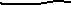 ** Заполняется если условия хранения отличаются от 20 ± 5 °CИЛ не делает заключение о соответствии НД.Срок проведения исследований(испытаний): _____ рабочих дней. Со сроками проведения лабораторного исследования(испытания)ознакомлен(а) претензий не имею.______________________________________                    (подпись, расшифровка).На основании приказа Министерства экономического развития РФ от 24.10.2020. № 704, испытательная лаборатория предоставляет в Федеральную службу по аккредитации сведения о проведенных испытаниях согласно области аккредитации в соответствии с п.4.а.В случае получения результатов исследований (испытаний) и измерений, не соответствующих требованиям нормативных документов, сводов правил, нормативно-правовых актов, сведения об указанных фактах могут быть посредством систем электронной передачи данных ФГИС «Веста» и ИС «Аргус-Лаборатория» направлены в территориальные органы Россельхознадзора.Условия хранения образцов**_____________________________________________________________________** Заполняется если условия хранения отличаются от 20 ± 5 °CИЛ не делает заключение о соответствии НД.Срок проведения исследований(испытаний): _____ рабочих дней. Со сроками проведения лабораторного исследования(испытания)ознакомлен(а) претензий не имею.______________________________________                    (подпись, расшифровка).На основании приказа Министерства экономического развития РФ от 24.10.2020. № 704, испытательная лаборатория предоставляет в Федеральную службу по аккредитации сведения о проведенных испытаниях согласно области аккредитации в соответствии с п.4.а.В случае получения результатов исследований (испытаний) и измерений, не соответствующих требованиям нормативных документов, сводов правил, нормативно-правовых актов, сведения об указанных фактах могут быть посредством систем электронной передачи данных ФГИС «Веста» и ИС «Аргус-Лаборатория» направлены в территориальные органы Россельхознадзора.Условия хранения образцов**_____________________________________________________________________** Заполняется если условия хранения отличаются от 20 ± 5 °CИЛ не делает заключение о соответствии НД.Срок проведения исследований(испытаний): _____ рабочих дней. Со сроками проведения лабораторного исследования(испытания)ознакомлен(а) претензий не имею.______________________________________                    (подпись, расшифровка).На основании приказа Министерства экономического развития РФ от 24.10.2020. № 704, испытательная лаборатория предоставляет в Федеральную службу по аккредитации сведения о проведенных испытаниях согласно области аккредитации в соответствии с п.4.а.В случае получения результатов исследований (испытаний) и измерений, не соответствующих требованиям нормативных документов, сводов правил, нормативно-правовых актов, сведения об указанных фактах могут быть посредством систем электронной передачи данных ФГИС «Веста» и ИС «Аргус-Лаборатория» направлены в территориальные органы Россельхознадзора.Условия хранения образцов**_____________________________________________________________________** Заполняется если условия хранения отличаются от 20 ± 5 °CИЛ не делает заключение о соответствии НД.Срок проведения исследований(испытаний): _____ рабочих дней. Со сроками проведения лабораторного исследования(испытания)ознакомлен(а) претензий не имею.______________________________________                    (подпись, расшифровка).На основании приказа Министерства экономического развития РФ от 24.10.2020. № 704, испытательная лаборатория предоставляет в Федеральную службу по аккредитации сведения о проведенных испытаниях согласно области аккредитации в соответствии с п.4.а.В случае получения результатов исследований (испытаний) и измерений, не соответствующих требованиям нормативных документов, сводов правил, нормативно-правовых актов, сведения об указанных фактах могут быть посредством систем электронной передачи данных ФГИС «Веста» и ИС «Аргус-Лаборатория» направлены в территориальные органы Россельхознадзора.Условия хранения образцов**_____________________________________________________________________** Заполняется если условия хранения отличаются от 20 ± 5 °CИЛ не делает заключение о соответствии НД.Срок проведения исследований(испытаний): _____ рабочих дней. Со сроками проведения лабораторного исследования(испытания)ознакомлен(а) претензий не имею.______________________________________                    (подпись, расшифровка).На основании приказа Министерства экономического развития РФ от 24.10.2020. № 704, испытательная лаборатория предоставляет в Федеральную службу по аккредитации сведения о проведенных испытаниях согласно области аккредитации в соответствии с п.4.а.В случае получения результатов исследований (испытаний) и измерений, не соответствующих требованиям нормативных документов, сводов правил, нормативно-правовых актов, сведения об указанных фактах могут быть посредством систем электронной передачи данных ФГИС «Веста» и ИС «Аргус-Лаборатория» направлены в территориальные органы Россельхознадзора.Условия хранения образцов**_____________________________________________________________________** Заполняется если условия хранения отличаются от 20 ± 5 °CИЛ не делает заключение о соответствии НД.Срок проведения исследований(испытаний): _____ рабочих дней. Со сроками проведения лабораторного исследования(испытания)ознакомлен(а) претензий не имею.______________________________________                    (подпись, расшифровка).На основании приказа Министерства экономического развития РФ от 24.10.2020. № 704, испытательная лаборатория предоставляет в Федеральную службу по аккредитации сведения о проведенных испытаниях согласно области аккредитации в соответствии с п.4.а.В случае получения результатов исследований (испытаний) и измерений, не соответствующих требованиям нормативных документов, сводов правил, нормативно-правовых актов, сведения об указанных фактах могут быть посредством систем электронной передачи данных ФГИС «Веста» и ИС «Аргус-Лаборатория» направлены в территориальные органы Россельхознадзора.Условия хранения образцов**_____________________________________________________________________** Заполняется если условия хранения отличаются от 20 ± 5 °CИЛ не делает заключение о соответствии НД.Срок проведения исследований(испытаний): _____ рабочих дней. Со сроками проведения лабораторного исследования(испытания)ознакомлен(а) претензий не имею.______________________________________                    (подпись, расшифровка).На основании приказа Министерства экономического развития РФ от 24.10.2020. № 704, испытательная лаборатория предоставляет в Федеральную службу по аккредитации сведения о проведенных испытаниях согласно области аккредитации в соответствии с п.4.а.В случае получения результатов исследований (испытаний) и измерений, не соответствующих требованиям нормативных документов, сводов правил, нормативно-правовых актов, сведения об указанных фактах могут быть посредством систем электронной передачи данных ФГИС «Веста» и ИС «Аргус-Лаборатория» направлены в территориальные органы Россельхознадзора.Условия хранения образцов**_____________________________________________________________________** Заполняется если условия хранения отличаются от 20 ± 5 °CИЛ не делает заключение о соответствии НД.Срок проведения исследований(испытаний): _____ рабочих дней. Со сроками проведения лабораторного исследования(испытания)ознакомлен(а) претензий не имею.______________________________________                    (подпись, расшифровка).На основании приказа Министерства экономического развития РФ от 24.10.2020. № 704, испытательная лаборатория предоставляет в Федеральную службу по аккредитации сведения о проведенных испытаниях согласно области аккредитации в соответствии с п.4.а.В случае получения результатов исследований (испытаний) и измерений, не соответствующих требованиям нормативных документов, сводов правил, нормативно-правовых актов, сведения об указанных фактах могут быть посредством систем электронной передачи данных ФГИС «Веста» и ИС «Аргус-Лаборатория» направлены в территориальные органы Россельхознадзора.Условия хранения образцов**_____________________________________________________________________** Заполняется если условия хранения отличаются от 20 ± 5 °CИЛ не делает заключение о соответствии НД.Срок проведения исследований(испытаний): _____ рабочих дней. Со сроками проведения лабораторного исследования(испытания)ознакомлен(а) претензий не имею.______________________________________                    (подпись, расшифровка).На основании приказа Министерства экономического развития РФ от 24.10.2020. № 704, испытательная лаборатория предоставляет в Федеральную службу по аккредитации сведения о проведенных испытаниях согласно области аккредитации в соответствии с п.4.а.В случае получения результатов исследований (испытаний) и измерений, не соответствующих требованиям нормативных документов, сводов правил, нормативно-правовых актов, сведения об указанных фактах могут быть посредством систем электронной передачи данных ФГИС «Веста» и ИС «Аргус-Лаборатория» направлены в территориальные органы Россельхознадзора.Условия хранения образцов**_____________________________________________________________________** Заполняется если условия хранения отличаются от 20 ± 5 °CИЛ не делает заключение о соответствии НД.Срок проведения исследований(испытаний): _____ рабочих дней. Со сроками проведения лабораторного исследования(испытания)ознакомлен(а) претензий не имею.______________________________________                    (подпись, расшифровка).На основании приказа Министерства экономического развития РФ от 24.10.2020. № 704, испытательная лаборатория предоставляет в Федеральную службу по аккредитации сведения о проведенных испытаниях согласно области аккредитации в соответствии с п.4.а.В случае получения результатов исследований (испытаний) и измерений, не соответствующих требованиям нормативных документов, сводов правил, нормативно-правовых актов, сведения об указанных фактах могут быть посредством систем электронной передачи данных ФГИС «Веста» и ИС «Аргус-Лаборатория» направлены в территориальные органы Россельхознадзора.Условия хранения образцов**_____________________________________________________________________** Заполняется если условия хранения отличаются от 20 ± 5 °CИЛ не делает заключение о соответствии НД.Срок проведения исследований(испытаний): _____ рабочих дней. Со сроками проведения лабораторного исследования(испытания)ознакомлен(а) претензий не имею.______________________________________                    (подпись, расшифровка).На основании приказа Министерства экономического развития РФ от 24.10.2020. № 704, испытательная лаборатория предоставляет в Федеральную службу по аккредитации сведения о проведенных испытаниях согласно области аккредитации в соответствии с п.4.а.В случае получения результатов исследований (испытаний) и измерений, не соответствующих требованиям нормативных документов, сводов правил, нормативно-правовых актов, сведения об указанных фактах могут быть посредством систем электронной передачи данных ФГИС «Веста» и ИС «Аргус-Лаборатория» направлены в территориальные органы Россельхознадзора.Условия хранения образцов**_____________________________________________________________________** Заполняется если условия хранения отличаются от 20 ± 5 °CИЛ не делает заключение о соответствии НД.Срок проведения исследований(испытаний): _____ рабочих дней. Со сроками проведения лабораторного исследования(испытания)ознакомлен(а) претензий не имею.______________________________________                    (подпись, расшифровка).На основании приказа Министерства экономического развития РФ от 24.10.2020. № 704, испытательная лаборатория предоставляет в Федеральную службу по аккредитации сведения о проведенных испытаниях согласно области аккредитации в соответствии с п.4.а.В случае получения результатов исследований (испытаний) и измерений, не соответствующих требованиям нормативных документов, сводов правил, нормативно-правовых актов, сведения об указанных фактах могут быть посредством систем электронной передачи данных ФГИС «Веста» и ИС «Аргус-Лаборатория» направлены в территориальные органы Россельхознадзора.Условия хранения образцов**_____________________________________________________________________** Заполняется если условия хранения отличаются от 20 ± 5 °CИЛ не делает заключение о соответствии НД.Срок проведения исследований(испытаний): _____ рабочих дней. Со сроками проведения лабораторного исследования(испытания)ознакомлен(а) претензий не имею.______________________________________                    (подпись, расшифровка).На основании приказа Министерства экономического развития РФ от 24.10.2020. № 704, испытательная лаборатория предоставляет в Федеральную службу по аккредитации сведения о проведенных испытаниях согласно области аккредитации в соответствии с п.4.а.В случае получения результатов исследований (испытаний) и измерений, не соответствующих требованиям нормативных документов, сводов правил, нормативно-правовых актов, сведения об указанных фактах могут быть посредством систем электронной передачи данных ФГИС «Веста» и ИС «Аргус-Лаборатория» направлены в территориальные органы Россельхознадзора.Условия хранения образцов**_____________________________________________________________________** Заполняется если условия хранения отличаются от 20 ± 5 °CИЛ не делает заключение о соответствии НД.Срок проведения исследований(испытаний): _____ рабочих дней. Со сроками проведения лабораторного исследования(испытания)ознакомлен(а) претензий не имею.______________________________________                    (подпись, расшифровка).На основании приказа Министерства экономического развития РФ от 24.10.2020. № 704, испытательная лаборатория предоставляет в Федеральную службу по аккредитации сведения о проведенных испытаниях согласно области аккредитации в соответствии с п.4.а.В случае получения результатов исследований (испытаний) и измерений, не соответствующих требованиям нормативных документов, сводов правил, нормативно-правовых актов, сведения об указанных фактах могут быть посредством систем электронной передачи данных ФГИС «Веста» и ИС «Аргус-Лаборатория» направлены в территориальные органы Россельхознадзора.Условия хранения образцов**_____________________________________________________________________** Заполняется если условия хранения отличаются от 20 ± 5 °CИЛ не делает заключение о соответствии НД.Срок проведения исследований(испытаний): _____ рабочих дней. Со сроками проведения лабораторного исследования(испытания)ознакомлен(а) претензий не имею.______________________________________                    (подпись, расшифровка).На основании приказа Министерства экономического развития РФ от 24.10.2020. № 704, испытательная лаборатория предоставляет в Федеральную службу по аккредитации сведения о проведенных испытаниях согласно области аккредитации в соответствии с п.4.а.В случае получения результатов исследований (испытаний) и измерений, не соответствующих требованиям нормативных документов, сводов правил, нормативно-правовых актов, сведения об указанных фактах могут быть посредством систем электронной передачи данных ФГИС «Веста» и ИС «Аргус-Лаборатория» направлены в территориальные органы Россельхознадзора.Условия хранения образцов**_____________________________________________________________________** Заполняется если условия хранения отличаются от 20 ± 5 °CИЛ не делает заключение о соответствии НД.Срок проведения исследований(испытаний): _____ рабочих дней. Со сроками проведения лабораторного исследования(испытания)ознакомлен(а) претензий не имею.______________________________________                    (подпись, расшифровка).На основании приказа Министерства экономического развития РФ от 24.10.2020. № 704, испытательная лаборатория предоставляет в Федеральную службу по аккредитации сведения о проведенных испытаниях согласно области аккредитации в соответствии с п.4.а.В случае получения результатов исследований (испытаний) и измерений, не соответствующих требованиям нормативных документов, сводов правил, нормативно-правовых актов, сведения об указанных фактах могут быть посредством систем электронной передачи данных ФГИС «Веста» и ИС «Аргус-Лаборатория» направлены в территориальные органы Россельхознадзора.Условия хранения образцов**_____________________________________________________________________** Заполняется если условия хранения отличаются от 20 ± 5 °CИЛ не делает заключение о соответствии НД.Срок проведения исследований(испытаний): _____ рабочих дней. Со сроками проведения лабораторного исследования(испытания)ознакомлен(а) претензий не имею.______________________________________                    (подпись, расшифровка).На основании приказа Министерства экономического развития РФ от 24.10.2020. № 704, испытательная лаборатория предоставляет в Федеральную службу по аккредитации сведения о проведенных испытаниях согласно области аккредитации в соответствии с п.4.а.В случае получения результатов исследований (испытаний) и измерений, не соответствующих требованиям нормативных документов, сводов правил, нормативно-правовых актов, сведения об указанных фактах могут быть посредством систем электронной передачи данных ФГИС «Веста» и ИС «Аргус-Лаборатория» направлены в территориальные органы Россельхознадзора.Условия хранения образцов**_____________________________________________________________________** Заполняется если условия хранения отличаются от 20 ± 5 °CИЛ не делает заключение о соответствии НД.Срок проведения исследований(испытаний): _____ рабочих дней. Со сроками проведения лабораторного исследования(испытания)ознакомлен(а) претензий не имею.______________________________________                    (подпись, расшифровка).На основании приказа Министерства экономического развития РФ от 24.10.2020. № 704, испытательная лаборатория предоставляет в Федеральную службу по аккредитации сведения о проведенных испытаниях согласно области аккредитации в соответствии с п.4.а.В случае получения результатов исследований (испытаний) и измерений, не соответствующих требованиям нормативных документов, сводов правил, нормативно-правовых актов, сведения об указанных фактах могут быть посредством систем электронной передачи данных ФГИС «Веста» и ИС «Аргус-Лаборатория» направлены в территориальные органы Россельхознадзора.Условия хранения образцов**_____________________________________________________________________** Заполняется если условия хранения отличаются от 20 ± 5 °CИЛ не делает заключение о соответствии НД.Срок проведения исследований(испытаний): _____ рабочих дней. Со сроками проведения лабораторного исследования(испытания)ознакомлен(а) претензий не имею.______________________________________                    (подпись, расшифровка).На основании приказа Министерства экономического развития РФ от 24.10.2020. № 704, испытательная лаборатория предоставляет в Федеральную службу по аккредитации сведения о проведенных испытаниях согласно области аккредитации в соответствии с п.4.а.В случае получения результатов исследований (испытаний) и измерений, не соответствующих требованиям нормативных документов, сводов правил, нормативно-правовых актов, сведения об указанных фактах могут быть посредством систем электронной передачи данных ФГИС «Веста» и ИС «Аргус-Лаборатория» направлены в территориальные органы Россельхознадзора.Условия хранения образцов**_____________________________________________________________________** Заполняется если условия хранения отличаются от 20 ± 5 °CИЛ не делает заключение о соответствии НД.Срок проведения исследований(испытаний): _____ рабочих дней. Со сроками проведения лабораторного исследования(испытания)ознакомлен(а) претензий не имею.______________________________________                    (подпись, расшифровка).На основании приказа Министерства экономического развития РФ от 24.10.2020. № 704, испытательная лаборатория предоставляет в Федеральную службу по аккредитации сведения о проведенных испытаниях согласно области аккредитации в соответствии с п.4.а.В случае получения результатов исследований (испытаний) и измерений, не соответствующих требованиям нормативных документов, сводов правил, нормативно-правовых актов, сведения об указанных фактах могут быть посредством систем электронной передачи данных ФГИС «Веста» и ИС «Аргус-Лаборатория» направлены в территориальные органы Россельхознадзора.Условия хранения образцов**_____________________________________________________________________** Заполняется если условия хранения отличаются от 20 ± 5 °CИЛ не делает заключение о соответствии НД.Срок проведения исследований(испытаний): _____ рабочих дней. Со сроками проведения лабораторного исследования(испытания)ознакомлен(а) претензий не имею.______________________________________                    (подпись, расшифровка).На основании приказа Министерства экономического развития РФ от 24.10.2020. № 704, испытательная лаборатория предоставляет в Федеральную службу по аккредитации сведения о проведенных испытаниях согласно области аккредитации в соответствии с п.4.а.В случае получения результатов исследований (испытаний) и измерений, не соответствующих требованиям нормативных документов, сводов правил, нормативно-правовых актов, сведения об указанных фактах могут быть посредством систем электронной передачи данных ФГИС «Веста» и ИС «Аргус-Лаборатория» направлены в территориальные органы Россельхознадзора.Условия хранения образцов**_____________________________________________________________________** Заполняется если условия хранения отличаются от 20 ± 5 °CИЛ не делает заключение о соответствии НД.Срок проведения исследований(испытаний): _____ рабочих дней. Со сроками проведения лабораторного исследования(испытания)ознакомлен(а) претензий не имею.______________________________________                    (подпись, расшифровка).На основании приказа Министерства экономического развития РФ от 24.10.2020. № 704, испытательная лаборатория предоставляет в Федеральную службу по аккредитации сведения о проведенных испытаниях согласно области аккредитации в соответствии с п.4.а.В случае получения результатов исследований (испытаний) и измерений, не соответствующих требованиям нормативных документов, сводов правил, нормативно-правовых актов, сведения об указанных фактах могут быть посредством систем электронной передачи данных ФГИС «Веста» и ИС «Аргус-Лаборатория» направлены в территориальные органы Россельхознадзора.Условия хранения образцов**_____________________________________________________________________** Заполняется если условия хранения отличаются от 20 ± 5 °CИЛ не делает заключение о соответствии НД.Срок проведения исследований(испытаний): _____ рабочих дней. Со сроками проведения лабораторного исследования(испытания)ознакомлен(а) претензий не имею.______________________________________                    (подпись, расшифровка).На основании приказа Министерства экономического развития РФ от 24.10.2020. № 704, испытательная лаборатория предоставляет в Федеральную службу по аккредитации сведения о проведенных испытаниях согласно области аккредитации в соответствии с п.4.а.В случае получения результатов исследований (испытаний) и измерений, не соответствующих требованиям нормативных документов, сводов правил, нормативно-правовых актов, сведения об указанных фактах могут быть посредством систем электронной передачи данных ФГИС «Веста» и ИС «Аргус-Лаборатория» направлены в территориальные органы Россельхознадзора.Условия хранения образцов**_____________________________________________________________________** Заполняется если условия хранения отличаются от 20 ± 5 °CИЛ не делает заключение о соответствии НД.Срок проведения исследований(испытаний): _____ рабочих дней. Со сроками проведения лабораторного исследования(испытания)ознакомлен(а) претензий не имею.______________________________________                    (подпись, расшифровка).На основании приказа Министерства экономического развития РФ от 24.10.2020. № 704, испытательная лаборатория предоставляет в Федеральную службу по аккредитации сведения о проведенных испытаниях согласно области аккредитации в соответствии с п.4.а.В случае получения результатов исследований (испытаний) и измерений, не соответствующих требованиям нормативных документов, сводов правил, нормативно-правовых актов, сведения об указанных фактах могут быть посредством систем электронной передачи данных ФГИС «Веста» и ИС «Аргус-Лаборатория» направлены в территориальные органы Россельхознадзора.Условия хранения образцов**_____________________________________________________________________** Заполняется если условия хранения отличаются от 20 ± 5 °CИЛ не делает заключение о соответствии НД.Срок проведения исследований(испытаний): _____ рабочих дней. Со сроками проведения лабораторного исследования(испытания)ознакомлен(а) претензий не имею.______________________________________                    (подпись, расшифровка).На основании приказа Министерства экономического развития РФ от 24.10.2020. № 704, испытательная лаборатория предоставляет в Федеральную службу по аккредитации сведения о проведенных испытаниях согласно области аккредитации в соответствии с п.4.а.В случае получения результатов исследований (испытаний) и измерений, не соответствующих требованиям нормативных документов, сводов правил, нормативно-правовых актов, сведения об указанных фактах могут быть посредством систем электронной передачи данных ФГИС «Веста» и ИС «Аргус-Лаборатория» направлены в территориальные органы Россельхознадзора.Условия хранения образцов**_____________________________________________________________________** Заполняется если условия хранения отличаются от 20 ± 5 °CИЛ не делает заключение о соответствии НД.Срок проведения исследований(испытаний): _____ рабочих дней. Со сроками проведения лабораторного исследования(испытания)ознакомлен(а) претензий не имею.______________________________________                    (подпись, расшифровка).На основании приказа Министерства экономического развития РФ от 24.10.2020. № 704, испытательная лаборатория предоставляет в Федеральную службу по аккредитации сведения о проведенных испытаниях согласно области аккредитации в соответствии с п.4.а.В случае получения результатов исследований (испытаний) и измерений, не соответствующих требованиям нормативных документов, сводов правил, нормативно-правовых актов, сведения об указанных фактах могут быть посредством систем электронной передачи данных ФГИС «Веста» и ИС «Аргус-Лаборатория» направлены в территориальные органы Россельхознадзора.Условия проведения исследований (испытаний) и измерений до сведения заказчика доведены и ему понятны.   «_____» ___________________20___ г.Условия проведения исследований (испытаний) и измерений до сведения заказчика доведены и ему понятны.   «_____» ___________________20___ г.Условия проведения исследований (испытаний) и измерений до сведения заказчика доведены и ему понятны.   «_____» ___________________20___ г.Условия проведения исследований (испытаний) и измерений до сведения заказчика доведены и ему понятны.   «_____» ___________________20___ г.Условия проведения исследований (испытаний) и измерений до сведения заказчика доведены и ему понятны.   «_____» ___________________20___ г.Условия проведения исследований (испытаний) и измерений до сведения заказчика доведены и ему понятны.   «_____» ___________________20___ г.Условия проведения исследований (испытаний) и измерений до сведения заказчика доведены и ему понятны.   «_____» ___________________20___ г.Условия проведения исследований (испытаний) и измерений до сведения заказчика доведены и ему понятны.   «_____» ___________________20___ г.Условия проведения исследований (испытаний) и измерений до сведения заказчика доведены и ему понятны.   «_____» ___________________20___ г.Условия проведения исследований (испытаний) и измерений до сведения заказчика доведены и ему понятны.   «_____» ___________________20___ г.Условия проведения исследований (испытаний) и измерений до сведения заказчика доведены и ему понятны.   «_____» ___________________20___ г.Условия проведения исследований (испытаний) и измерений до сведения заказчика доведены и ему понятны.   «_____» ___________________20___ г.Условия проведения исследований (испытаний) и измерений до сведения заказчика доведены и ему понятны.   «_____» ___________________20___ г.Условия проведения исследований (испытаний) и измерений до сведения заказчика доведены и ему понятны.   «_____» ___________________20___ г.Условия проведения исследований (испытаний) и измерений до сведения заказчика доведены и ему понятны.   «_____» ___________________20___ г.Условия проведения исследований (испытаний) и измерений до сведения заказчика доведены и ему понятны.   «_____» ___________________20___ г.Условия проведения исследований (испытаний) и измерений до сведения заказчика доведены и ему понятны.   «_____» ___________________20___ г.Условия проведения исследований (испытаний) и измерений до сведения заказчика доведены и ему понятны.   «_____» ___________________20___ г.Условия проведения исследований (испытаний) и измерений до сведения заказчика доведены и ему понятны.   «_____» ___________________20___ г.Условия проведения исследований (испытаний) и измерений до сведения заказчика доведены и ему понятны.   «_____» ___________________20___ г.Условия проведения исследований (испытаний) и измерений до сведения заказчика доведены и ему понятны.   «_____» ___________________20___ г.Условия проведения исследований (испытаний) и измерений до сведения заказчика доведены и ему понятны.   «_____» ___________________20___ г.Условия проведения исследований (испытаний) и измерений до сведения заказчика доведены и ему понятны.   «_____» ___________________20___ г.Условия проведения исследований (испытаний) и измерений до сведения заказчика доведены и ему понятны.   «_____» ___________________20___ г.Условия проведения исследований (испытаний) и измерений до сведения заказчика доведены и ему понятны.   «_____» ___________________20___ г.Условия проведения исследований (испытаний) и измерений до сведения заказчика доведены и ему понятны.   «_____» ___________________20___ г.Заявитель (его представитель)Заявитель (его представитель)Заявитель (его представитель)Заявитель (его представитель)Заявитель (его представитель)Заявитель (его представитель)Заявитель (его представитель)подписьподписьподписьподписьподписьподписьподписьподписьподписьподписьподписьФИОФИОФИОФИОМПМПМПМПМПМПМПСпециалист ОППОИСпециалист ОППОИСпециалист ОППОИСпециалист ОППОИСпециалист ОППОИСпециалист ОППОИСпециалист ОППОИподписьподписьподписьподписьподписьподписьподписьподписьподписьподписьФИОФИОФИО